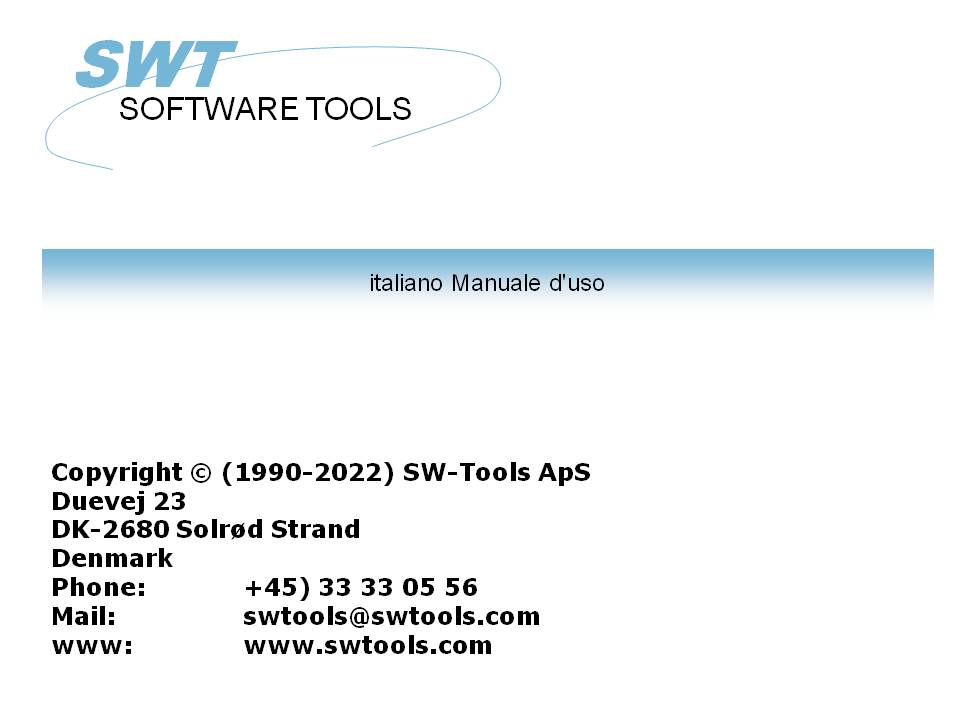 Manuale di utente di quoziente d'intelligenza22/11/01 /  2022-09-01 008.384IndiceIndice	21. Introduzione	51.1. Iniziare quoziente d'intelligenza	61.1.1. Le informazioni di patente	71.2. Circa l'interfaccia di utente	81.3. Funzione della copia stampata	102. Definizione della domanda	112.1. Selezione tabella e dei campi	122.2. Domanda sulla forma della lista	172.3. Domanda con il rapporto fra le tabelle	182.4. Domanda sulla conduttura e sulla tabella di transazione	212.5. Storia sui giacimenti selezionati della tabella	222.6. Sintassi della definizione di domanda	232.7. Scelte particolari nella definizione	242.8. Preferenze per le nuove domande	252.8.1. Aggiunga i numeri del campo davanti i nomi	262.8.2. Ometta i nomi di campo	272.8.3. Colore della priorità bassa	283. Interroghi le funzioni di ricerca	293.1. Reperimento dei dati	303.1.1. Annotazione di dati seguente	313.1.2. Annotazione di dati precedente	323.1.3. Annotazione specifica	333.1.4. Prima annotazione di dati	343.1.5. Duri l'annotazione di dati	353.2. Ricerca di Superindex	363.2.1. SUPERINDEX d'interruzione	373.2.2. Campi di Superindex	383.3. Selezioni.	393.3.1. Selezione sui valori numerici	413.3.2. Selezione su testo	423.3.3. Selezione sul campo dalle tabelle secondarie	433.3.4. Selezioni multiple ed O selezioni	443.3.5. Selezione sui valori calcolati	453.3.6. Usando i subfunctions nelle selezioni	463.3.7. Selezioni come calcoli	473.3.8. Rimozione della selezione	483.3.9. Conservare la selezione	493.4. Il menu di indice	503.4.1. Chiave della corrente dell'esposizione	513.4.2. Ricerca sensibile di caso	523.4.3. L'indice ha bloccato	533.4.4. La lista deve abbinare la chiave dell'input	543.4.5. Nomi e definizioni di indice	554. Domande di transazione	564.1. Pagina seguente	574.2. Pagina precedente	584.3. Prima pagina	594.4. Ultima pagina	604.5. Ordine d'inversione dell'esposizione	614.6. Superindex sulle linee di transazione	624.7. Selezione sulle linee di transazione	634.7.1. Campi standard di selezione sulle transazioni	644.7.1.1. Campo di quantità	654.7.1.2. Campo della data	664.7.1.3. Codifichi il campo	674.7.1.4. Refno. campo	684.8. Somma delle transazioni	694.8.1. Importo di andata portato	704.9. Linee multiple/transazione dello schermo	715. Conservando, cancellando e documentando le domande	725.1. Conservare una domanda	735.1.1. Numero di programma	755.1.2. Nome di programma	765.1.3. Risparmi il tavolo di tutti i programmi	775.2. Cancellazione della domanda	785.2.1. Emendamento del programma senza accesso della lima	795.3. Stampa della documentazione di programma	805.4. Aiuto e controllo sui campi	825.4.1. Documentazione del campo	835.4.2. Valori validi	846. Parametri di programma	856.1. Generato con i campi	866.2. Numero di campi liberi	876.3. Campo libero globale dal numero	886.4. Numero di linee di transazione sulla forma	896.5. Colore della priorità bassa	907. Emendamento della forma	917.1. Inserimento dei campi	927.1.1. Inserto con l'intestazione del campo	937.1.1.1. Parte dei campi e dei tablefields	947.2. Inserimento del testo specifico della serie completa di caratteri	957.3. Rettangoli, cerchi, linee ed immagini di disegno	977.4. Cancellazione degli elementi	987.5. Bandierine dell'incollatura e del giacimento della scatola	997.6. Colore cambiante, serie completa di caratteri e giustificazione	1007.6.1. Penna	1017.6.2. Colore	1027.6.3. Testo	1037.6.4. Serie completa di caratteri	1047.6.5. Giustificazione	1057.6.6. Porti alla parte anteriore/posteriore	1067.7. Tipo ed attributi dell'oggetto	1077.8. Gruppo spostando, di cancellazione e cambiare degli elementi	1087.8.1. Spostamento del gruppo	1097.8.2. Cancellazione del gruppo	1107.8.3. Cambiare il gruppo	1117.8.4. Blocchi delle linee	1128. Calcoli	1138.1. Pubblichi i calcoli	1148.2. Vista dei calcoli tradotti	1168.3. Campi dell'immagine	1178.4. Funzioni	1188.5. Punti di entrata per i calcoli	1198.5.1. Dopo colto della tabella principale	1208.5.2. Da scatti sopra un campo	1218.5.3. Tramite l'inizio del programma	1248.5.4. Dalla conclusione del programma	1258.5.5. Dopo colto della tabella di transazione	1268.5.6. Prima di ESPOSIZIONE di un campo	1278.5.7. POSSEDERE le procedure	1288.5.8. Prima TRASMETTA ad altri programmi	1298.5.9. Da prescelto di una FUNZIONE	1308.5.9.1. Messaggi di DOFUNCTION	1318.5.10. Tramite colto di mainfile	1328.6. Domande di transazione e campi liberi	1338.6.1. Somma delle transazioni	1348.7. METTA A PUNTO nei calcoli	1359. Interazione fra le domande	1369.1. Comunichi con altri programmi	1379.2. Ascolti altri programmi	1389.3. Esempio delle domande multiple	1399.4. Comunicazione di Interprogram	1409.4.1. Numero di programma	1419.4.2. Campi da altri programmi	1429.4.3. Sottoprogrammi del terreno comunale di GOSUB	1439.4.4. Variabili GLOBALI A1, A2,…	1449.5.  ^ di DIALOGO; funzione per input supplementare	1459.6. Supporto OLE 2.0	14610. Inizi i parametri ed i programmi standard	14710.1. Il quoziente d'intelligenza inizia i parametri	14810.2. Programmi standard	149Figura lista	150Index	1521. IntroduzioneIl quoziente d'intelligenza degli Interruttore-Attrezzi è un attrezzo intelligente di domanda. Dopo che gli utenti molto corti dell'introduzione possano produrre le domande, selezionanti semplicemente le informazioni richieste.Il quoziente d'intelligenza è basato su un dizionario di dati in cui tutte le informazioni delle tabelle, i campi, gli indici ed i rapporti ad altre tabelle sono predefiniti. Il prodotto offre un'interfaccia di utente in cui le domande possono cercare dopo testo, calcola i campi ed automaticamente rinfresca le informazioni nell'altra finestra aperta di domanda.Il sistema ha accesso a molti databases/filesystems e l'integrazione a ODBC che permette che una domanda accedi alle basi di dati multiple dei tipi differenti.1.1. Iniziare quoziente d'intelligenzaQuando il quoziente d'intelligenza è iniziato per il primissimo tempo nessun programmi è stato definito. Il sistema quindi comincia con una vista dei campi dalla prima tabella definita nel dizionario di dati: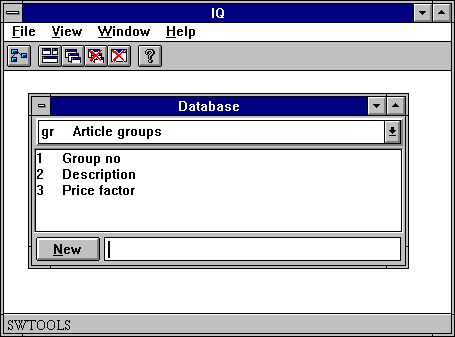 1. Quoziente d'intelligenza1.1.1. Le informazioni di patenteIl quoziente d'intelligenza è Interruttore-Attrezzi copyrighted e le vostre informazioni di patente sono indicate brevemente ogni volta che il programma è iniziato.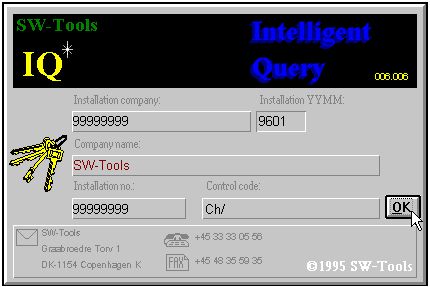 2. Schermo di patenteNaturalmente siete permessi soltanto usare il quoziente d'intelligenza secondo il vostro accordo di patente.1.2. Circa l'interfaccia di utentePer accedere alle funzioni nel quoziente d'intelligenza potete utilizzare i menu o i tasti relativi sul toolbar.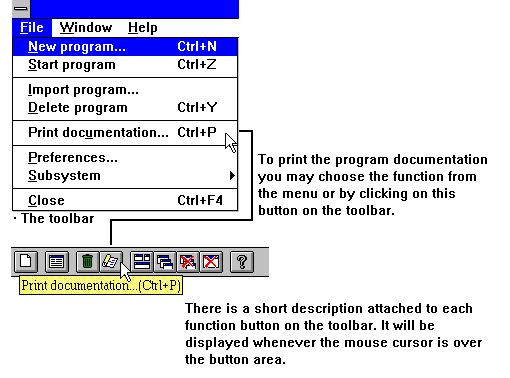 3. Accesso a delle funzioni usando i menu o il toolbarPoiché il toolbar non ha stanza per tutte le funzioni nel quoziente d'intelligenza, varierà da zona di funzione a zona di funzione, per quanto riguarda i menu del pulldown. Per esempio osserverete questo toolbar quando una domanda è attiva: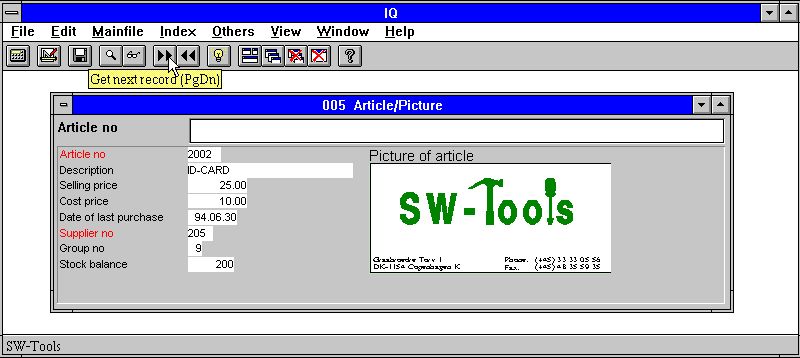 4. Il toolbar durante la domanda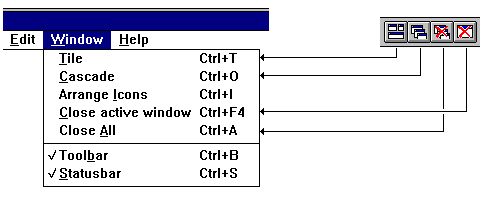 5. Menu e tasti di Generel1.3. Funzione della copia stampatadovuto i problemi con la serie completa di caratteri della copia stampata del testo su quoziente d'intelligenza differente degli stampatori trasporterà una copia stampata a memoria d'immagine dello schermo preferibilmente se possibile.Il menu ha funzioni per una copia stampata della finestra attiva soltanto o dello schermo pieno.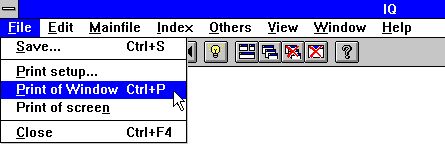 6. Copia stampata2. Definizione della domanda2.1. Selezione tabella e dei campiUna domanda deve essere collegata con una tabella. Di conseguenza la prima selezione necessaria è l'identificazione che della tabella può essere fatta entrando nell'identificazione o selezionandola a partire dalla seguente lista: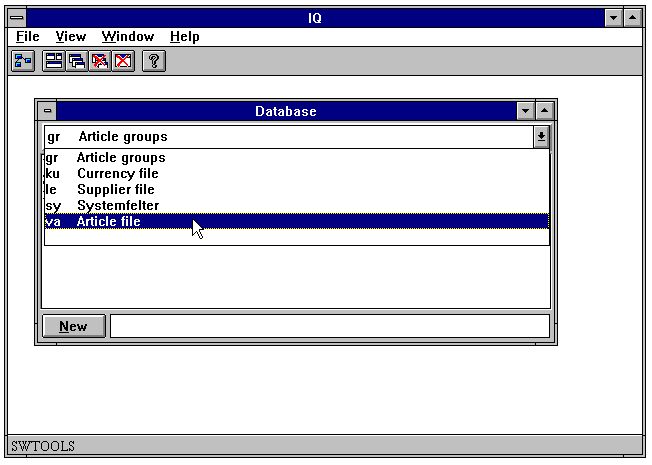 7. Selezione dell'identificazione della tabellaQuando l'identificazione della tabella è selezionata i campi saranno visualizzati: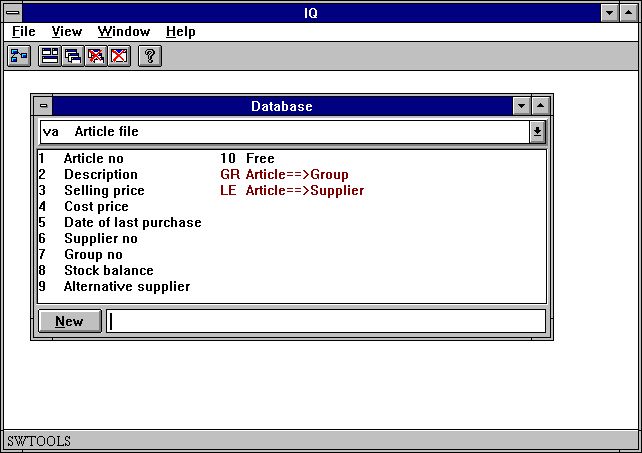 8. Giacimenti della Tabella- Numero dell'articolo- Descrizione- Prezzo di vendita di vendita- Prezzo di costo- Data di ultimo acquisto- No. del fornitore- Equilibrio di riservascatti sopra ogni campo come indicato qui: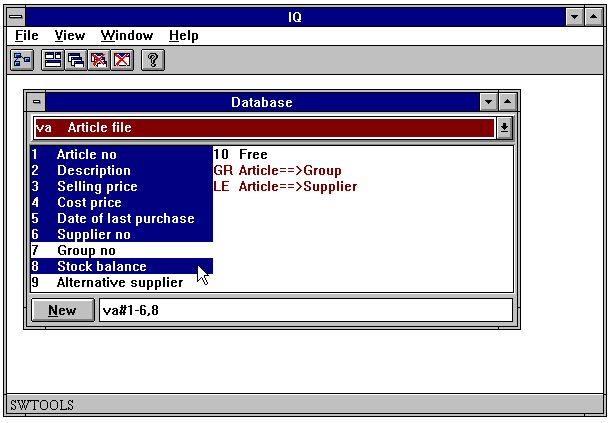 9. Esempio di una domanda dell'articoloInvece di usando il mouse è possibile entrare nella sequenza del campo come:va#1-6,8Nell'fornire i campi invece di usando il mouse, ricordi prego del#dopo l'identificazione della tabella ed allora la sequenza del campo.La finestra della base di dati aggiornerà automaticamente la vista dei campi selezionati per la tabella corrente, in questo caso la tabella dell'articolo.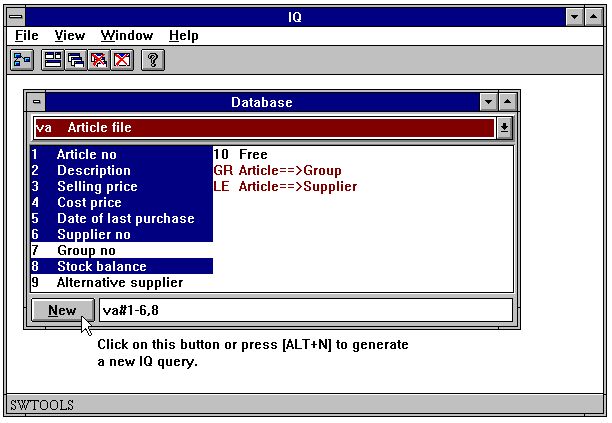 10. Generazione della domandaLa domanda è generata automaticamente con una forma standard. Tutti i campi sono inseriti con i nomi di campo poichè conducendo il testo e una scatola dell'entrata di dati in cui il valore reale sarà visualizzato.Il quoziente d'intelligenza genera i campi di massimo 20 in una colonna. Se molti campi sono selezionati genererà un certo numero di colonne.Tutti i campi sono disposti con giustificazione corretta, secondo la disposizione del campo ed il tipo, per esempio i campi numerici a destra sono giustificati ed i giacimenti del testo a sinistra giustificati.La nuova domanda dell'articolo usa una tabella soltanto e la forma assomiglia a questa: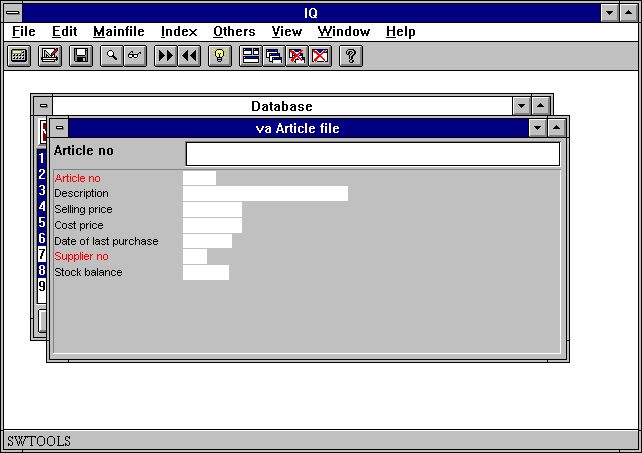 11. Domanda su una tabellaI campi contrassegnati nel colore rosso è campi di indice per la ricerca, vedono più successivamente.2.2. Domanda sulla forma della listaUna domanda di quoziente d'intelligenza genera normalmente una forma con i campi selezionati installare in colonne. Ciò fornisce ad una forma le informazioni su un'annotazione alla volta. Tuttavia, è possibile definire le forme in cui le annotazioni multiple possono essere visualizzate, come lista delle annotazioni.La definizione per una domanda della forma della lista è l'esatto stessi già del descritta di, con un'eccezione. L'ultimo carattere inserito nella sintassi deve essere la letteralQuesta lettera corrisponde “alla forma della lista„ e può essere inserita in superiore o in minuscolo. Se definendo la domanda Asva#1-6,8lla seguente forma di domanda sarà generata: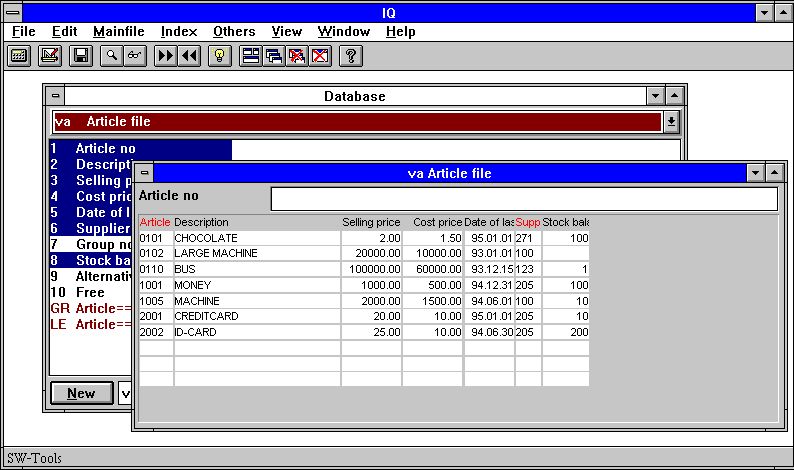 12. Domanda sulla forma della listaLa forma è generata con i nomi di campo selezionati come le intestazioni ed allora entrata multipla del campo sotto le intestazioni, usate per visualizzare il soddisfare dell'annotazione.L'ordine di apparenza delle annotazioni dipende delle quali indice di ricerca è usato, vede successivamente.2.3. Domanda con il rapporto fra le tabelleIn molte basi di dati le tabelle definite sono riferite in qualche modo. Una tabella dell'articolo non contiene tutte le informazioni sul fornitore, ma contiene il numero del fornitore che è l'accesso diretto alla tabella del fornitore. Cioè la tabella dell'articolo è collegata con la tabella del fornitore e quindi le informazioni del fornitore possono essere richiamate per ogni articolo.Poiché i rapporti possono essere definiti nel dizionario di dati degli Interruttore-Attrezzi è possibile definire semplicemente la domanda selezionando i campi a partire da entrambe le tabelle. Il primo punto è di selezionare i giacimenti dell'articolo come nella domanda precedentemente definita ed allora aggiungere i campi chiesti del fornitore alla selezione.Oltre ai campi definiti, la finestra della base di dati inoltre visualizza i rapporti definiti ad altre tabelle e sempre è visualizzata nel colore rosso. Da scatti sopra il rapporto con tabella “le„ del fornitore: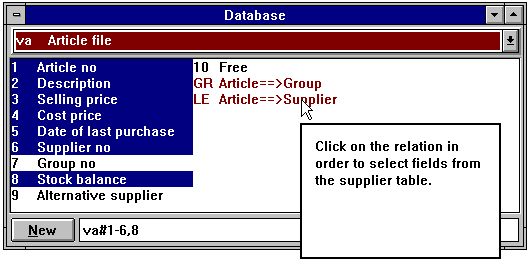 13. Rapporto ad altre tabellei campi del fornitore possono essere aggiunti scattandosi sui campi richiesti: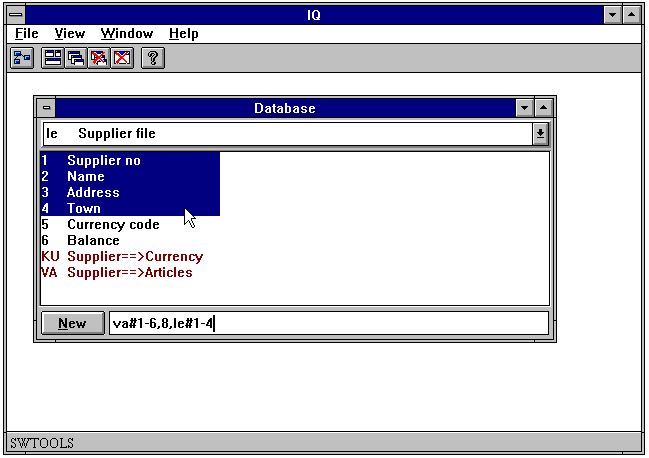 14. Selezionando i campi a partire da una tabella relativa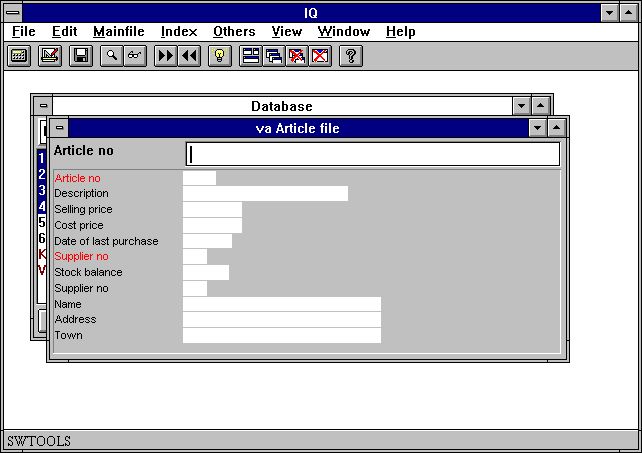 15. Domanda con il rapporto fra le tabelle2.4. Domanda sulla conduttura e sulla tabella di transazioneLe domande su una tabella o su più tabelle, in cui il rapporto fra le tabelle è 1 a 1, possono essere definite usando il mouse. Tuttavia, se una domanda deve essere definita dove la tabella principale è collegata con una tabella di transazione, per esempio ogni annotazione nella tabella principale ha una o più annotazioni di transazione, la definizione deve essere inserita.Un esempio ha potuto essere di interrogare le informazioni del fornitore ed allora tutti gli articoli per ogni fornitore. Il primo punto è selezionare i campi per interrogare dalla tabella del fornitore:le#1-6Dopo sarà richiesto definire i campi di transazione. Definire che i campi sono collegati con la tabella di transazione la prima parte della definizione deve essere separata vicino/(Carattere di divisione)dando la definizione completa come:le#1-6/va#1-6,8La domanda sulle informazioni della tabella di transazione e della conduttura sarà generata a due punti. In primo luogo i giacimenti principali della tabella sono inseriti come il normale in colonne, allora i campi dalla tabella di transazione è inserto in un certo numero di colonne e file. L'esempio genererà la seguente forma di domanda: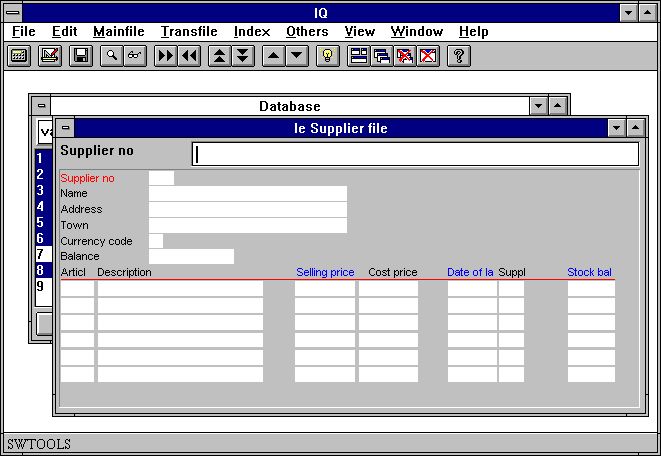 16. Domanda sulla conduttura e sulla tabella di transazioneI campi contrassegnati in azzurro sulla linea di transazione sono campi di selezione, vedono più successivamente.2.5. Storia sui giacimenti selezionati della tabellaQuando le domande è stata quoziente d'intelligenza definito sempre ricordi dei campi scelti da ogni tabella. Questo mezzi, se una domanda è stata definita Asva#1-6,8Il quoziente d'intelligenza si ricorda di#1-6,8per la tabella “la Virginia„. Più successivamente è allora possibile ricordare i campi selezionati appena entrandola Virginiaseguito [ENTRI] dalla chiave. Il quoziente d'intelligenza allora ricorda l'ultima definizione usata che allora possiate emendare:va#1-6,82.6. Sintassi della definizione di domandaCome descritto le domande possono essere inserite come definizione. Ciò che segue fornisce un certo numero di esempi su come la definizione può essere:2.7. Scelte particolari nella definizioneUna definizione di domanda può contenere alcune scelte particolari per controllare come la forma è generata. I comandi di opzioni quando cambiare ad una nuova colonna quante linee generare sulla forma, se il campo numera deve essere visualizzata insieme ai nomi di campo ecc.Le scelte particolari sono:va#1-6,8, fLa forma sarà generata come: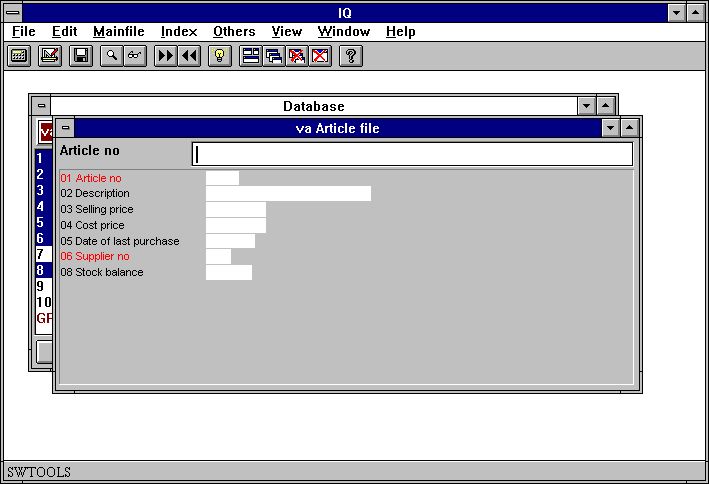 17. Forma di domanda con i numeri del campoI numeri del campo possono essere utili se desiderate fare le selezioni. Riferisca prego “alle selezioni„.2.8. Preferenze per le nuove domandeIl quoziente d'intelligenza gli fornisce un dialogo di preferenze dove alcuni parametri generali possono essere controllati per i programmi di domanda.Il dialogo contiene quanto segue: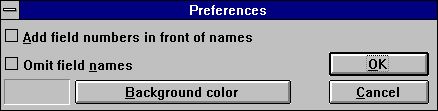 18. Preferenze2.8.1. Aggiunga i numeri del campo davanti i nomiSe segno convenzionale questo quoziente d'intelligenza di opzione aggiungerete i numeri del campo davanti i nomi di campo quando genera la forma di programma. Riferisca prego “alle scelte particolari nella definizione„.2.8.2. Ometta i nomi di campoSe segno convenzionale questo quoziente d'intelligenza di opzione ometterete i nomi di campo quando genera la forma di programma. Riferisca prego al capitolo “scelte particolari nella definizione„.2.8.3. Colore della priorità bassaPotete selezionare un colore della priorità bassa che sarà il colore standard per tutti i programmi definiti. La funzione attiva il dialogo standard di selezione di colore di Windows.Precedentemente definisce i programmi inoltre userà questo colore finchè il colore specifico della priorità bassa di programma non è stato cambiato. Riferisca prego al capitolo “parametri di programma„.3. Interroghi le funzioni di ricerca3.1. Reperimento dei datiQuando una domanda è stata definita sostiene un certo numero di funzioni per richiamare le informazioni dalle tabelle usate. Le funzioni permette un ricupero di uno record alla volta, andando in avanti o indietro nell'indice definito per la tabella principale. Per esempio, la tabella dell'articolo è definita con il numero dell'articolo come indice e quindi è possibile richiamare le prime, informazioni seguenti, precedenti ed ultime dell'articolo. È inoltre possibile ottenere un articolo esatto direttamente entrando nel numero dell'articolo.Se nessun'annotazione è trovata il quoziente d'intelligenza visualizzerà un messaggio di errore ed in seguito libero le caselle di immissione nella domanda.3.1.1. Annotazione di dati seguentePer richiamare l'annotazione seguente nella domanda usi la seguente funzione: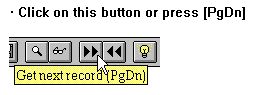 19. Annotazione di dati seguente3.1.2. Annotazione di dati precedentePer richiamare l'annotazione precedente nell'uso di domanda la seguente funzione: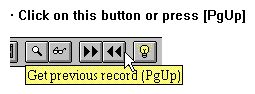 20. Annotazione di dati precedenteSi noti che non tutti i sistemi della base di dati hanno ottenuto le funzioni per il richiamo dell'annotazione precedente.3.1.3. Annotazione specificaQuando entrate un quoziente d'intelligenza di chiave troverà e visualizzerà l'annotazione se possibile.Il quoziente d'intelligenza cercherà automaticamente tutto l'indice definito la tabella che abbina l'input di entr. Per esempio, se il valore chiave è inserito come 205, che è un numero non dell'articolo ma un numero del fornitore, ricerche di quoziente d'intelligenza l'indice secondario della tabella dell'articolo in primo luogo. La tabella dell'articolo ha un indice secondario definito, dove il numero del fornitore (3 cifre) è la prima entrata nella definizione e quindi il quoziente d'intelligenza troverà il primo articolo in cui il numero del fornitore è 205.Il quoziente d'intelligenza determina quale indice da usare abbinando la chiave dell'input contro la definizione di indice. Ogni indice è dato una priorità di ricerca calcolata basata sul valore inserito. Se entrate un indice delle 3 cifre con il primo campo della lunghezza 3 è cercato in primo luogo, un indice numerico è provato prima di un alfanumerico.Se impostate un codice del fiammifero che contiene le lettere un indice numerico non sarà provato. Se non il quoziente d'intelligenza trovato inoltre prova a cercare il valore inserito in maiuscolo (se non avete controllato “l'opzione sensibile di caso„ nel menu di indice).3.1.4. Prima annotazione di datiUsate questa funzione per ottenere la prima annotazione nella lima. Potete anche fornire appena uno spazio come chiave di ricerca seguita vicino [ENTRI].3.1.5. Duri l'annotazione di datiUsate questa funzione per ottenere l'ultima annotazione nella lima. Si noti che non tutti i sistemi della base di dati hanno ottenuto le funzioni per il richiamo dell'annotazione ultima.3.2. Ricerca di SuperindexOltre alle funzioni di ricupero che usa gli indici, il quoziente d'intelligenza inoltre ha una funzione eccellente di indice, cercante liberamente in tutte le annotazioni per trovare un testo.Potete attivare la ricerca digitando il testo per trovare e premere [Shift+PgDn] o vicino per scattare sopra l'icona del superindex.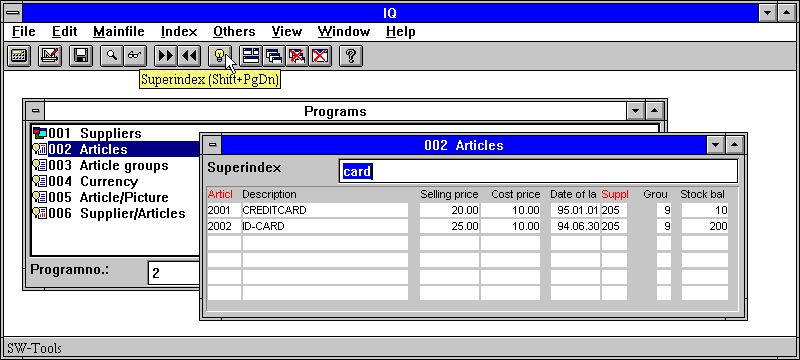 21. Ricerca di SuperindexSuperindex cerca la lima completa tutto il caso della chiave di ricerca inserita in qualunque campi alfanumerici visualizzati sullo schermo senza i riguardi per mettere e sull'indipendente da dove il testo è disposto nei campi.Superindex non cerca nei campi numerici - per questa dovreste usare le selezioni descritte più successivamente.Per le lime molto grandi questo può naturalmente occorrere un momento ma la ricerca estremamente è ottimizzata ed è effettuata sull'assistente soltanto senza trasmettere tutti i dati al cliente.3.2.1. SUPERINDEX d'interruzioneDurante la ricerca delle annotazioni il cursore di FUGA è indicato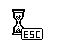 22. Il cursore di FUGAe potete interrompere la ricerca premendo la fuga (forse una coppia dei periodi).3.2.2. Campi di SuperindexPer difetto il quoziente d'intelligenza cerca tutti i giacimenti alfanumerici della tabella principale visualizzati per trovare il testo chiesto. Potete usare la seguente funzione per definire cui campi da cercare in: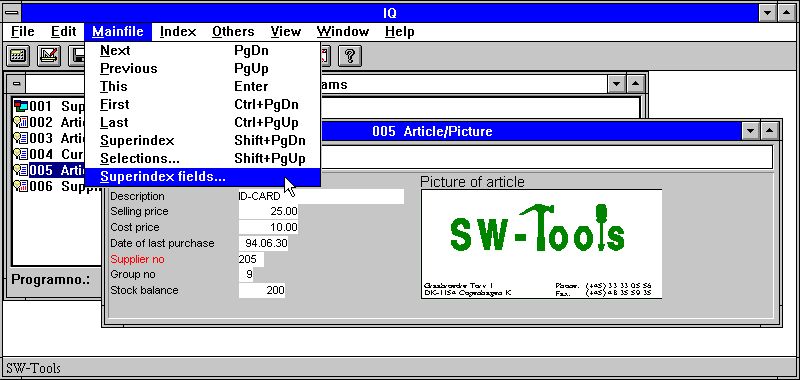 23. Funzione per i campi del superindexNon dovete visualizzare il campo sullo schermo per usare la ricerca del superindex su questo.I campi del superindex possono essere inseriti nel seguente dialogo: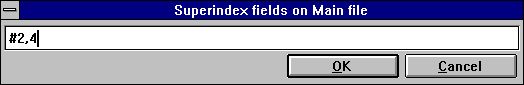 24. Pubblicazione dei campi del superindexLa volta prossima quando attiva la funzione di ricerca del superindex, il quoziente d'intelligenza cercherà soltanto nei campi 2 (nome del fornitore) e 4 (città).3.3. Selezioni.Nel richiamare i dati nel programma di domanda potete desiderare escludere alcune annotazioni secondo uno o più valori del campo. Ciò può essere fatta entrando nei criteri di selezione.Se per esempio avete definito una domanda sugli articoli, come:va#1-6, le#2, f, ldove l'opzione “f„ aggiunge i numeri del campo all'intestazione generata sulla forma. La lista normale degli articoli contiene quanto segue: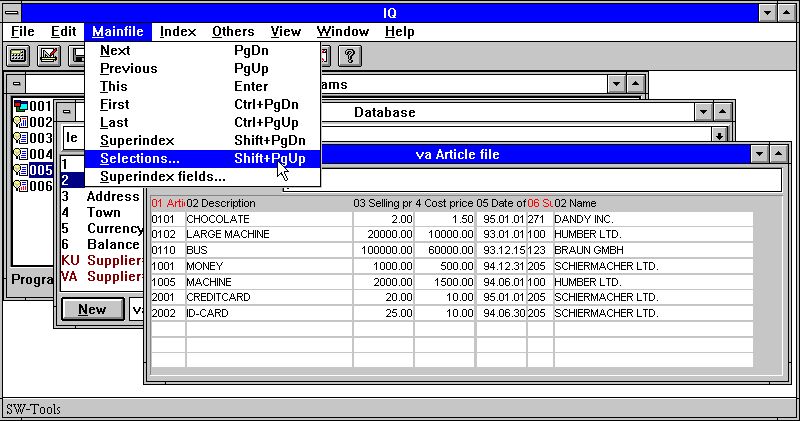 25. Domanda normale della lista dell'articoloSe desiderate soltanto osservare gli articoli in cui il prezzo di vendita di vendita è più grande di 100 prescelti “le selezioni…„ funzione dal menu “di Mainfile„. Nel dialogo di selezione potete fornire la selezione come: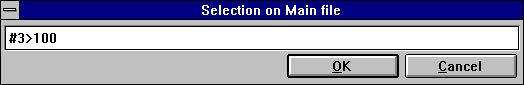 26. Selezione sul prezzo di vendita di vendita più notevolmente di 100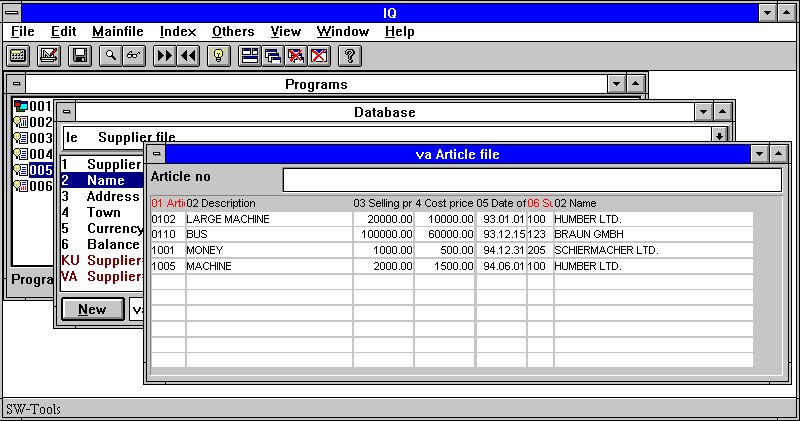 27. Risultato della domanda con la selezioneGeneralmente tutte le selezioni sono inserite come una linea di calcolo, in cui potete usare gli operatori ed i riferimenti dei campi. I riferimenti del campo possono essere inseriti Asva#3per accedere all'articolo posponga il campo 3 (prezzo di vendita di vendita). Se il campo è un giacimento principale della tabella dovete entrare soltanto#3Poiché i riferimenti del campo sono usati per accedere ai valori che del campo è suggerito che il numero del campo è presente sulla forma, perché il dialogo di selezione non visualizza una descrizione del campo.3.3.1. Selezione sui valori numericiLa selezione sui valori numerici è inserita semplicemente come:#3 &gt; 100o se il valore ha decimali#4 &gt; 1.5dove il costante numerico deve essere inserito con un puntino come punto decimale. Se entrato come virgola la selezione è errata.3.3.2. Selezione su testoLa selezione su testo è inserita semplicemente come:#2 = “BUS„per richiamare gli articoli in cui la descrizione è BUS.Potete anche fornire le selezioni sulla parte dei giacimenti del testo entrando#2 (1.1) = “m.„per richiamare gli articoli dove l'inizio di descrizione con la lettera M.3.3.3. Selezione sul campo dalle tabelle secondarieSe la domanda consiste di più tabelle, per esempio la definizione di domandava#1-6, le#2, f, ldove il nome del fornitore è elencato per ogni articolo potete anche selezionare sui campi a partire dalla tabella del fornitore entrando:le#2 (1.1) = “S„3.3.4. Selezioni multiple ed O selezioniSe la selezione stata necessaria consiste di più di test di verifica uno potete usare gli operatori logiciEOper costruire la linea di selezione. Per esempio, selezionare gli articoli in cui il prezzo di costo e vendere è superiore o uguale a 1000:#3 &gt;= 1000 e #4 &gt;= 10003.3.5. Selezione sui valori calcolatiSe la domanda contiene calcolasse i campi liberi, per esempio il valore di riserva calcolato nel campo libero 20 As#20 = #4 * prezzo di riserva di valore = di costo di #8/* * equilibrio di riservapotete selezionare gli articoli in cui il valore di riserva è più grande di zero entrando:#20 &gt; 0È tuttavia inoltre possibile definire la stessa selezione senza usando il campo libero, perché il quoziente d'intelligenza sostiene i calcoli nella selezione. Per definire la selezione su Stockvalue che potete entrare in#4 * #8 &gt; 0così in primo luogo calcolando il valore di riserva come #4 * #8 ed allora selezionando il valore calcolato più notevolmente di zero.3.3.6. Usando i subfunctions nelle selezioniI Subfunctions possono anche essere usati nella linea di selezione. Per esempio, la selezione sulla descrizione dell'articolo#2 = “BUS„articoli del ritrovamento di volontà soltanto dove la descrizione è uguale “il BUS„ nelle lettere maiuscole. Se la tabella dell'articolo contiene gli articoli con la descrizione “TRASPORTANO„ e “trasportili„ può scoprire che entrambi usando il subfunctionabbassi (#2) = “il bus„dove il convertito “più basso„ di subfunction il valore nel campo 2 alle lettere minuscole prima di verificare il valore.Riferisca prego ai subfunctions descritti nella parte manuale 2 - CALCOLI E SUBFUNCTIONS.3.3.7. Selezioni come calcoliPotete fare le selezioni come calcoli anche (veda più successivamente), se i calcoli dopo che colto della lima principale abbia un RITORNO (- 1) che questo indurrà l'annotazione ad essere saltato.3.3.8. Rimozione della selezionePotete rimuovere la selezione definita attivando la funzione di selezione e cancellare la linea inserita dal dialogo.3.3.9. Conservare la selezioneSe desiderate conservare permanente la selezione definita per la domanda, potete conservare la domanda quando la selezione è stata definita. La selezione allora rimarrà attiva la prossima volta iniziate la domanda.3.4. Il menu di indiceIl menu di indice contiene un certo numero di opzioni che potete controllare inserita/disinserita per controllare il senso il quoziente d'intelligenza cerca.3.4.1. Chiave della corrente dell'esposizioneSe controllate questa opzione la chiave corrente del mainfile è visualizzata nel keyfield che scrive sopra la vostra chiave dell'input.3.4.2. Ricerca sensibile di casoIl quoziente d'intelligenza cerca quando fornite un matchcode per difetto in primo luogo per il valore che allora avete fornito e se non che avete trovato per il valore in maiuscolo (se non fosse già maiuscolo).Se controllate questo fiammifero esatto di opzione che considera al caso entrate siete richiesti.3.4.3. L'indice ha bloccatoIl quoziente d'intelligenza determina come trovare un'annotazione confrontando il vostro input contro le definizioni di indice (veda sopra). Se controllate l'opzione bloccata indice soltanto che l'indice controllato sotto nel listbox è cercato.3.4.4. La lista deve abbinare la chiave dell'inputQuesta opzione è attiva soltanto per le domande della LISTA.Sulla domanda della lista dell'articolo quando entrate in un fornitore il numero 205 tutti gli articoli cominciando da questo numero del fornitore sono visualizzati. La lista continua a visualizzare gli articoli seguenti anche per i numeri seguenti del fornitore.Se desiderate appena un controllo del fornitore questa opzione.3.4.5. Nomi e definizioni di indiceTutto l'indice della tabella principale sarà visualizzato in questo menu con sia il nome di indice che la definizione.Quando avete completato una ricerca che il quoziente d'intelligenza di indice selezionato sarà controllato ed il nome di indice sarà indicato sullo schermo davanti il campo chiave dell'input. In questo modo soltanto un indice può essere controllato contemporaneamente.Potete voi stessi controllare tutto il numero di indice ed il quoziente d'intelligenza cercherà soltanto fra questi. Quando controllate il primo indice, l'opzione “serratura di indice„ inoltre sarà controllata. Se spegnete la serratura che di indice tutto l'indice controllato è spento inoltre.4. Domande di transazioneQuando avete definito una domanda Asle#1-6/va#1-8potete usare tutte le funzioni sul fornitore principale della tabella come più in anticipo descritto più le funzioni specifiche di transazione descritte qui sotto.Nel leggere il quoziente d'intelligenza di transazioni legge l'altretanto come stato necessario per il corrente visualizzi in un amplificatore di transazione. Soltanto il numero di transazioni state necessarie è letto soltanto una volta e per la domanda. Quando andate alla pagina precedente nelle transazioni le annotazioni sono richiamate appena dall'amplificatore.4.1. Pagina seguenteUsate questa funzione [CURSORE GIÙ] per ottenere la pagina seguente delle transazioni. Usato insieme ad un valore ch'inserito potete definire le selezioni provvisorie, veda più successivamente.4.2. Pagina precedenteUsate questa funzione [CURSORE IN SU] per ottenere la pagina precedente delle transazioni. Nell'andare ad una pagina precedente delle transazioni le annotazioni non saranno lette ancora dalla tabella ma appena saranno richiamate dall'amplificatore interno di transazione.4.3. Prima paginaUsate questa funzione [CTRL+CURSOR IN SU] per ottenere la prima pagina delle transazioni.4.4. Ultima paginaUsate questa funzione [CTRL+CURSOR GIÙ] per ottenere l'ultima pagina delle transazioni.4.5. Ordine d'inversione dell'esposizioneUsate questa funzione [CTRL+HOME] per cambiare l'ordine dell'esposizione delle transazioni. Se un cliente di registro generale è normalmente ascesa fascicolata nella data che inverte l'ordine dell'esposizione gli dà l'ultima transazione prenotata in primo luogo.L'ordine dell'esposizione non influenza i vostri calcoli. Tutte le transazioni sono lette nell'amplificatore e nei calcoli di transazione effettuati nella sequenza mentre sono immagazzinate nella tabella. Dopo questa l'esposizione è invertita.4.6. Superindex sulle linee di transazionePotete usare appena il superindex sulle linee di transazione per quanto riguarda la lima principale (veda questo) e voi può anche definire quali campi dovrebbero essere inclusi nella ricerca del superindex. Il quoziente d'intelligenza cercherà normalmente in tutti i textfields visualizzati sullo schermo.Potete attivare il superindex sulle transazioni appena entrando nel valore chiave per cercare seguito vicino [CURSORE GIÙ] per la pagina seguente.4.7. Selezione sulle linee di transazioneLa funzione di selezione per le transazioni è attivata selezionando “le selezioni…„ la funzione dal menu e dai voi “di Transfile„ può usare esattamente questi per quanto riguarda la lima principale.Per le domande di transazione il quoziente d'intelligenza inoltre genera alcuni “campi di selezione di uso rapido„:4.7.1. Campi standard di selezione sulle transazioniQuando le linee di transazione contiene i campi di quantità, campi della data o campi di codice saranno inserite sulla forma con un'intestazione blu. Il quoziente d'intelligenza genera questi campi di selezione se il campo è del tipo:- Importo, primo campo numerico con 2 decimali- Data, primo campo della data- Codice, primo valore numerico con le cifre di massimo 4- Refno, primo valore numerico con più di 4 cifre, nessun decimaliQuando il seguente fornitore è selezionato la domanda visualizza i seguenti articoli: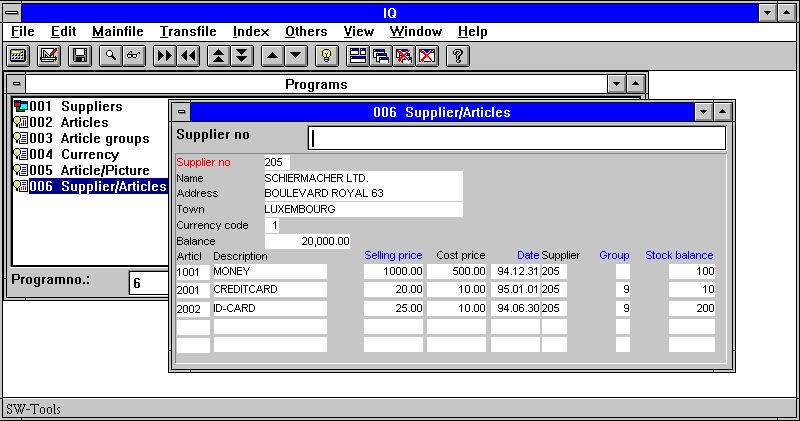 28. Vista di tutti gli articoli per il fornitore 205È possibile fare le selezioni sui seguenti campi visualizzati con un'intestazione blu:- Prezzo di vendita di vendita (va#3)- Data di ultimo acquisto (va#5)- Gruppo (va#7)- Equilibrio di riserva (va#8)La selezione è inserita mentre un valore costante ed è realizzata quando preme [CURSORE GIÙ] la chiave.Se desiderate annullare la selezione ed osservare tutta la transazione dall'inizio una volta di più, entri in uno spazio in bianco seguito [CURSORE GIÙ] dalla chiave.Il quoziente d'intelligenza determina a partire dal valore che entrate nel quale selezione dovrebbe essere realizzata. Entrare in 12.34 selezionerà sull'importo, 12 seleziona<!--  systran dnt_block open  --> sul campo di codice. Se l'importo soltanto è presente entrambi selezioneranno sull'importo. Digitare un testo innesca la ricerca del superindex.Secondo che cosa desiderate selezionare il valore costante deve essere inserito secondo le seguenti regole sui campi di selezione:4.7.1.1. Campo di quantitàA richiesta per selezionare sul campo di quantità dovete fornire il valore costante come valore numerico con i decimali. Per esempio, dovete entrare1000.00seguito premendo [CURSORE GIÙ] la chiave per selezionare gli articoli in cui il campo di quantità (prezzo di vendita di vendita) è uguale il valore 1000.La selezione richiama normalmente soltanto le transazioni dove il campo di quantità è uguale il valore inserito. Tuttavia, potete entrare&gt; 1000.00per richiamare le transazioni più notevolmente di 1000.00. Potete naturalmente usare tutti gli operatori seguenti:4.7.1.2. Campo della dataA richiesta per selezionare sul campo della data dovete fornire il valore costante come valore numerico con 6 cifre ed essere una data valida. Per esempio, dovete entrare010187o870101per per selezionare le transazioni dove il campo della data (data di ultimo acquisto) è superiore o uguale a la data 010187.4.7.1.3. Codifichi il campoA richiesta per selezionare sul campo di codice dovete fornire il valore costante come valore numerico con le cifre di massimo 4. Per esempio, dovete entrare9o09per per selezionare le transazioni dove il campo di codice (gruppo dell'articolo) è uguale il valore 9.4.7.1.4. Refno. campoA richiesta per selezionare sul refno. campo dovete fornire il valore costante come valore numerico con più di 4 cifre. Per esempio, dovete entrare00010per per selezionare le transazioni dove il refno. il campo (equilibrio di riserva) è uguale il valore 10.4.8. Somma delle transazioniSe l'ultimo campo voi prescelti da visualizzare su una linea di transazione è un campo di quantità (2 decimali) il quoziente d'intelligenza genererà automaticamente una colonna che aggiunge su questo importo.I calcoli adatti per la calcolazione del totale in un campo libero (WW#21) e la disposizione dei questi sulla linea dell'esposizione che usando il primo campo libero (WW#1) è generato. Potete naturalmente modificare o rimuovere questo quanto basta.4.8.1. Importo di andata portatoSe l'ultimo campo voi prescelti da visualizzare dalla lima PRINCIPALE è un campo di quantità questo sarà usato come valore cominciare per la somma delle transazioni anziché 0. Ciò inoltre è disposta come calcolo che potete modificare.4.9. Linee multiple/transazione dello schermoQuando pubblicate la disposizione di forma del vostro programma che di domanda vedrete appena la prima linea disposizione di transazione, il quoziente d'intelligenza duplica questo da sè il numero di volte necessari.Posto giusto un campo di transazione su una nuova linea per fare ogni transazione spaccare sopra più linee. Potete anche usare: 1 opzione definendo la domanda, vede questa.5. Conservando, cancellando e documentando le domandeLe domande possono essere definite e provvisorio usato o possono essere conservate come programmi in moda da poterlo iniziare più tardi esso senza dovere definire la domanda una volta di più.5.1. Conservare una domandaLa domanda può essere conservata quando la domanda è attiva, selezionando la seguente funzione: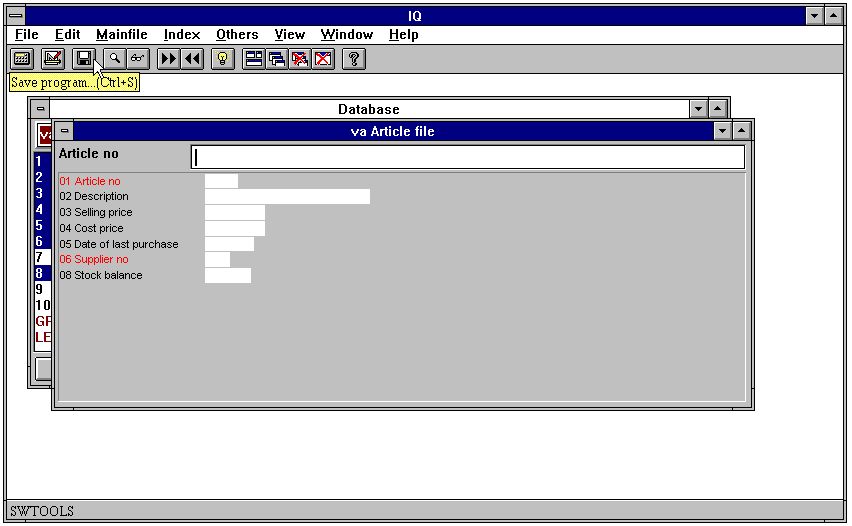 29. La funzione risparmaQuando la funzione è selezionata il seguente dialogo compare: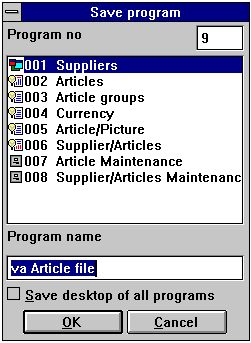 30. Il dialogo risparmi5.1.1. Numero di programmaIl numero di programma può essere scelto da 1 a 999, permettendo un massimo di 999 domande in un sistema di quoziente d'intelligenza. Se il numero selezionato di programma già contiene una domanda definita, il programma precedentemente conservato sarà scritto sopra.5.1.2. Nome di programmaIl nome di programma può essere introdotto usando tutti i lettere, cifre, spazii in bianco e caratteri speciali. È visualizzato nella descrizione di programma di quoziente d'intelligenza ed è usato come titolo della finestra quando il programma è stato iniziato.5.1.3. Risparmi il tavolo di tutti i programmiNormalmente una domanda è conservata come un programma. Quando il programma è conservato inoltre immagazzina le informazioni sulla posizione ed il formato della forma di domanda.Nel funzionare con più di uno la domanda attiva sullo schermo, desiderereste ottenere le stesse domande attive la prossima volta il quoziente d'intelligenza è usato. Per esempio, se i fornitori, gli articoli, la valuta e le domande del gruppo dell'articolo sono attivi, desiderereste conservare tutte le domande come un programma, per evitare di dovete iniziare ogni programma la prossima volta.Selezionando questo quoziente d'intelligenza di opzione conserva tutti i programmi attivi in uno ed iniziando questo programma la prossima volta il quoziente d'intelligenza definisce o apre le domande conservate.Per esempio, il programma 1 - i fornitori è stato conservato con questa opzione contrassegnata ed apre le seguenti domande una volta iniziato: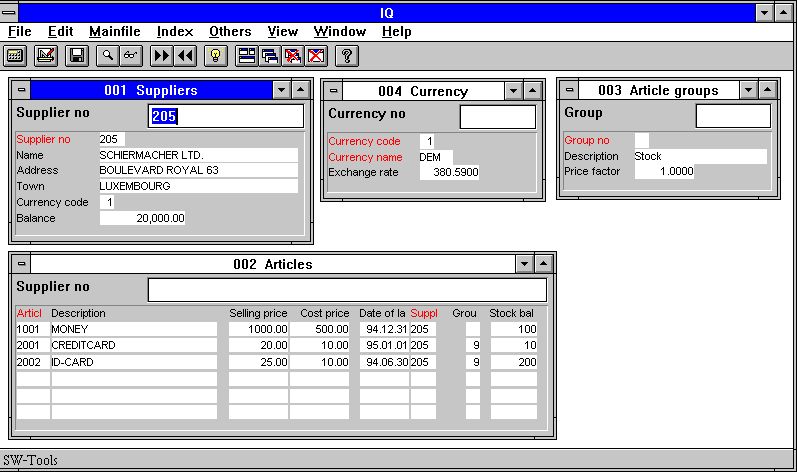 31. Domande di multiplo conservate in un programma5.2. Cancellazione della domandaPrima che una domanda possa essere cancellata, il programma deve essere scelto dalla descrizione di programma. Allora selezioni la seguente funzione: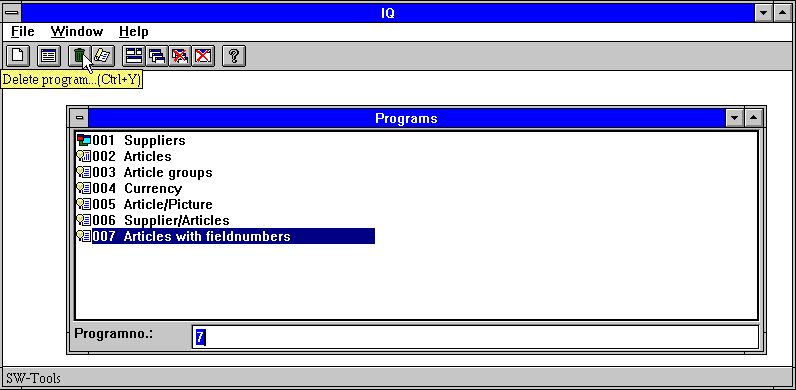 32. Cancellazione della domandaQuando un programma è cancellato non può più successivamente essere ristabilito.5.2.1. Emendamento del programma senza accesso della limaQuando il quoziente d'intelligenza non può aprire correttamente tutte le lime potete continuare dopo il messaggio di errore scegliendo sì qui sotto: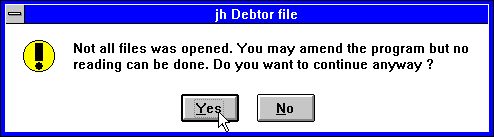 33. Non tutte le lime hanno potuto essere aperte in un programma di quoziented'intelligenza;5.3. Stampa della documentazione di programmaPer stampare la documentazione di programma di quoziente d'intelligenza selezioni la seguente funzione: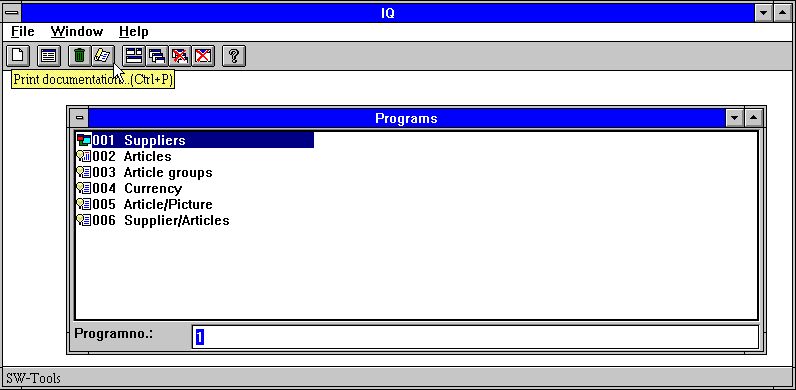 34. Funzione della documentazioneIn questo dialogo potete selezionare uno o più programmi per stampare la documentazione sopra. Utilizzi il tasto di mouse di sinistra per scattare sopra il programma per stampare o se selezionando parecchi programmi, mantenga [CONTROLLO] o chiave [dello SPOSTAMENTO] compressa mentre scattando sopra i programmi: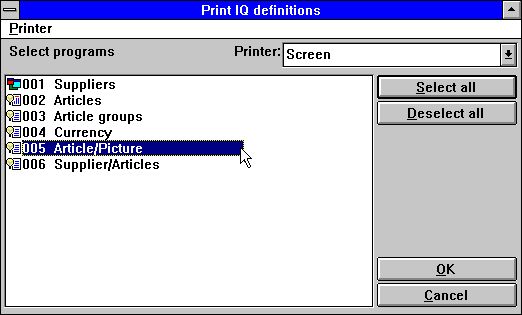 35. Selezione dei programmi per stampare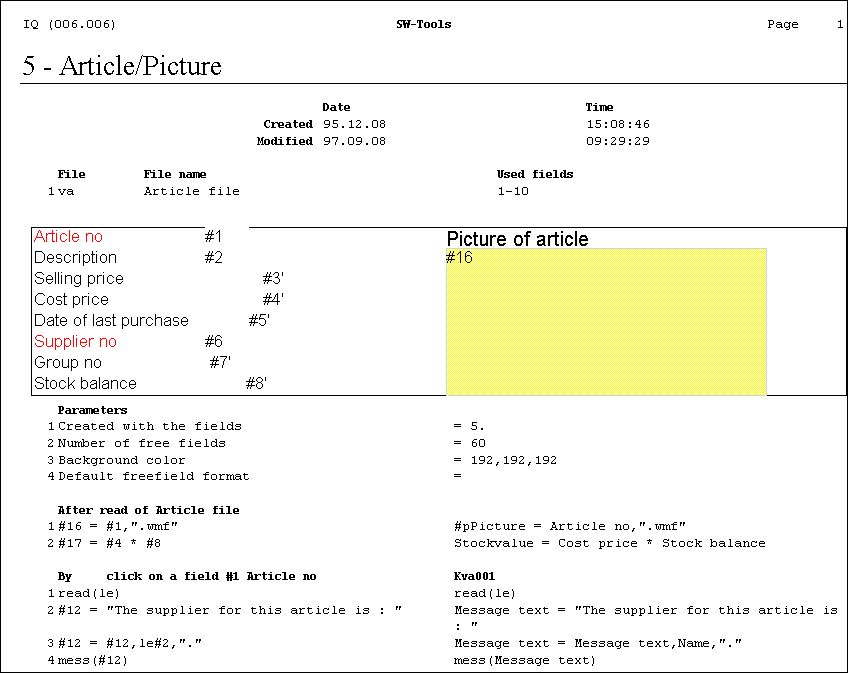 36. Esempio della documentazione di programma di quoziente d'intelligenza5.4. Aiuto e controllo sui campiNel menu di VISTA trovate le possibilità per inserire più o meno esposizione di aiuto per i campi della base di dati sullo schermo. Quandosiete muovendo iete muovendo il mouse sopra un campo con helptext e l'opzione di aiuto è su questo testo sarà visualizzato.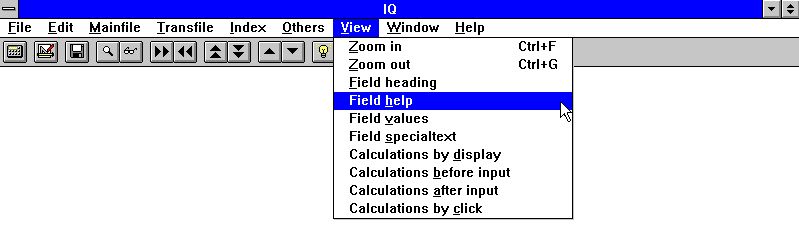 37. Il menu di VISTA5.4.1. Documentazione del campoNel menu di PUBBLICAZIONE troverete un nuovo punto di entrata per la documentazione di scrittura per ogni campo sullo schermo.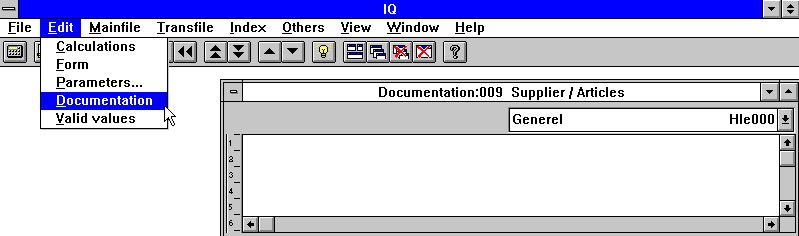 38. Documentazione del campoCiò gli permette di documentare i workfields in un programma appena come un campo fisso della base di dati o di estendere la documentazione della base di dati con i punti specifici su questo programma.5.4.2. Valori validiCome con documentazione potete definire i valori validi sui workfields anche.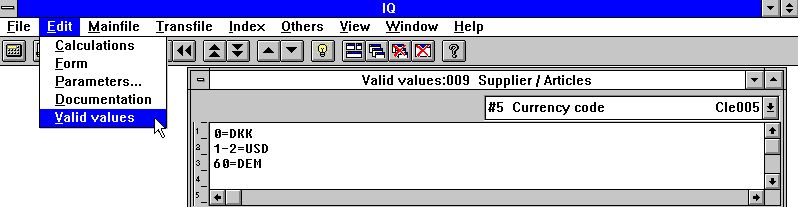 39. Valori validiDovete seguire la sintassi:  <values> = testo dove i valori possono essere singoli valori o gamme.6. Parametri di programmaPrima che i parametri possano essere cambiati per una domanda, deve essere conservata. Se non il quoziente d'intelligenza conservato chiederà di conservare prima dell'attivazione della funzione. Riferisca prego “al Saving interroga„.Il dialogo per i parametri di programma contiene quanto segue: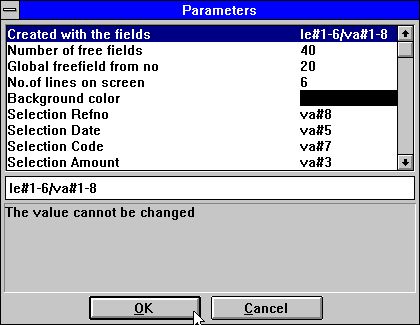 40. Parametri di programma6.1. Generato con i campiIl valore visualizza i campi usati per definire il programma di domanda. Non può essere cambiato.6.2. Numero di campi liberiI programmi ha normalmente 40 campi liberi disponibili. Cambiando questo valore potete aumentare il numero di campi liberi al massimo 499.6.3. Campo libero globale dal numeroDetermina quali campi liberi sono comuni per tutte le linee su una domanda e quale sono locali alla singola transazione. Veda che “i calcoli sulla transazione interroga„.6.4. Numero di linee di transazione sulla formaIl valore è usato per controllare quant0 (transazione) si allinea per visualizzare sulla forma di domanda. Il valore standard è 6.Il valore è soltanto disponibile per le domande che sono definite sulla forma della lista o con la conduttura e le tabelle di transazione.6.5. Colore della priorità bassaPotete selezionare un colore della priorità bassa specifico per questo programma. La funzione attiva il dialogo standard di selezione di colore di Windows.7. Emendamento della formaPrima che la forma possa essere emendata per una domanda, deve essere conservata. Se non il quoziente d'intelligenza conservato chiederà di conservare prima dell'attivazione della funzione. Riferisca prego “al Saving interroga„.Una domanda permette la correzione della forma generata. È possibile da inserire e rimuovere i campi, aggiunga i campi liberi calcolati, immagini dell'inserto e molto di più.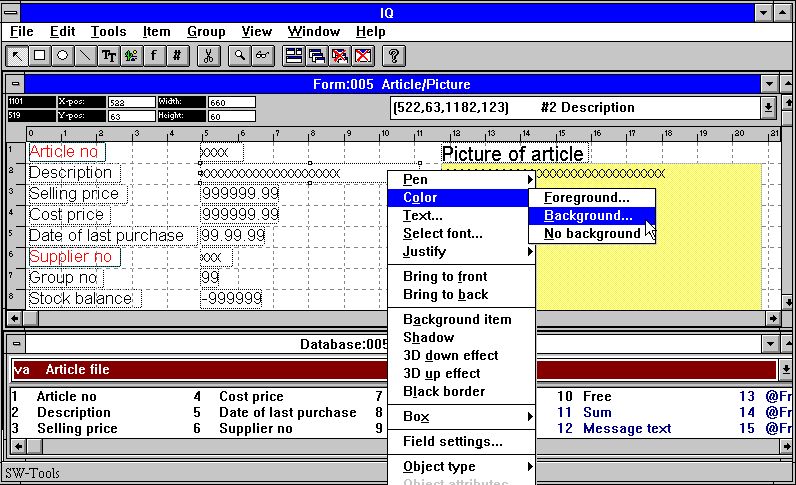 41. Emendamento della forma7.1. Inserimento dei campiScattandosi su un campo nella finestra della base di dati è possibile inserire un nuovo campo sulla forma: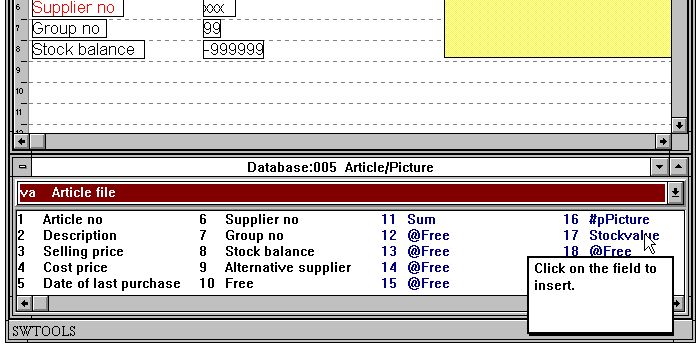 42. Selezione del campo per inserire sulla formaQuando il campo è stato selezionato la finestra della disposizione selezionerà automaticamente la funzione del campo della base di dati. Ora è possibile inserire il campo: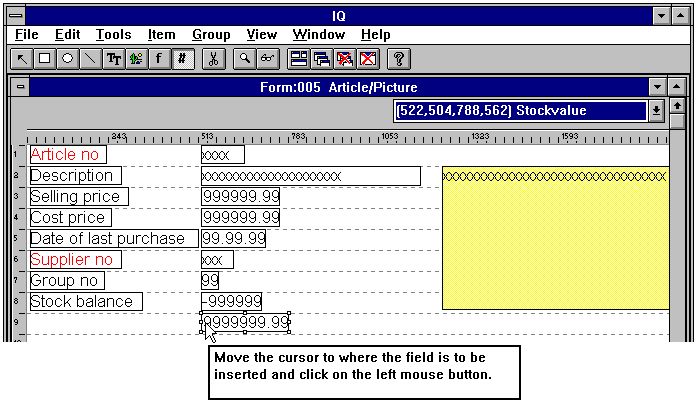 43. Inserimento del campo sulla forma7.1.1. Inserto con l'intestazione del campoSe l'intestazione del campo è richiesta può essere inserita con il campo reale. Doppio scatti sopra il campo per inserire visualizzerà il seguente dialogo: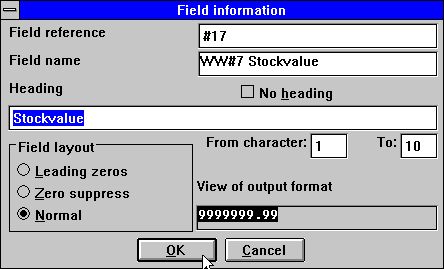 44. Selezione del campo con la parte anteriore da inserire sulla formaOra è possibile cambiare l'intestazione del campo o escluderla. È inoltre possibile visualizzare soltanto una parte del campo che cambia la posizione del carattere di from/to.Se il campo è numerico potete selezionare una di tre opzioni:1. Zeri principali2. Zero sopprime3. NormaleL'opzione normale visualizza i valori zero come 0.00.7.1.1.1. Parte dei campi e dei tablefieldsLa parte dei campi #5 (2.13) e dei tablefields #7 (2) può anche essere inclusa direttamente nella disposizione per un programma di quoziente d'intelligenza.7.2. Inserimento del testo specifico della serie completa di caratteriPer inserire il testo specifico della serie completa di caratteri selezioni la seguente funzione: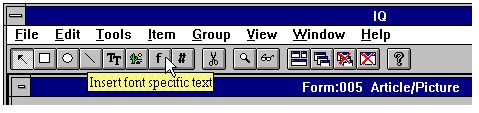 45. Selezione della funzione specifica del testo della serie completa dicaratteri;Allora sposti la freccia del cursore verso il punto in cui il testo deve essere inserito e scatti sopra il tasto di mouse di sinistra. La funzione visualizzerà il seguente dialogo: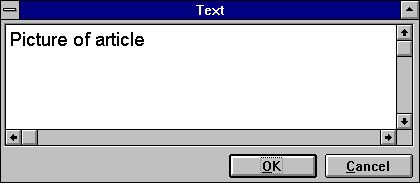 46. Dialogo per il testo specifico della serie completa di caratteriIl testo allora sarà inserito ed il formato dell'elemento sarà calcolato secondo la serie completa di caratteri usata per ultimo. Se la serie completa di caratteri deve essere cambiata può essere fatta dopo l'inserzione del testo usando il GIUSTO buttom del mouse ed allora la selezione dell'una delle voci di menu seguenti: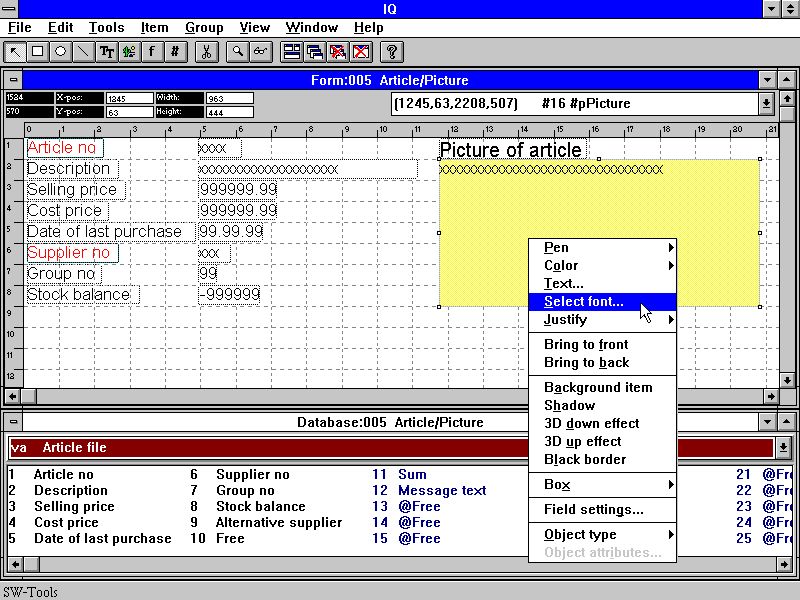 47. Funzione per cambiare serie completa di caratteri di un elementoLa funzione attivata è il dialogo standard di selezione della serie completa di caratteri di Windows.7.3. Rettangoli, cerchi, linee ed immagini di disegnoAltre funzioni di disegno includono i rettangoli, i cerchi, le linee, il tipo allineare testo e gli elementi grafici. Le funzioni possono essere scelte dal menu o dal toolbar: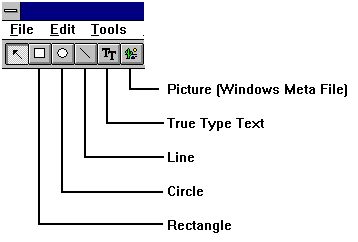 48. Tasti di Toolbar per le funzioni di tiraggioPer esempio, per disegnare un rettangolo scatti sopra il tasto dell'attrezzo per il rettangolo. Sposti la freccia del mouse verso la posizione di estrema sinistra superiore e scatti sopra il tasto di mouse di sinistra. Mentre mantengono il tasto di mouse di sinistra premuto, sposti la freccia verso il punto finale del rettangolo e liberi il tasto di mouse di sinistra. L'elemento ora è inserito e lo stile, il colore ecc. possono essere cambiati attivando il tasto di mouse di destra.Potete continuare ad inserire gli elementi di tiraggio del tipo selezionato fino a “selezionare elemento del cambiamento o la funzione del gruppo del contrassegno„.7.4. Cancellazione degli elementiCancellare un elemento assicuri che la funzione “elemento del cambiamento o gruppo del contrassegno„ è selezionata. Scatti sopra l'elemento per cancellare o contrassegnare un gruppo degli elementi. Quando gli elementi sono pressa selezionata [Ctrl+Y] o scattano sopra quanto segue abbottoni: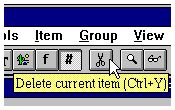 49. Cancellazione l'elemento selezionato corrente o di profondo gruppo7.5. Bandierine dell'incollatura e del giacimento della scatolaL'entrata della SCATOLA può essere usata per graduare automaticamente le scatole secondo la misura del campo e le nuove REGOLAZIONI del CAMPO possono essere usate in DATAMASTER per controllare l'input del campo, vedono inoltre le funzioni di CLRFLAG e di SETFLAG.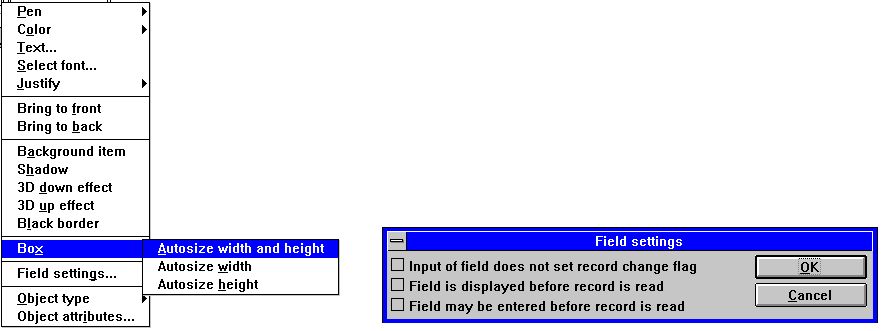 50. Casella di modifica il formato e le regolazioni del campo7.6. Colore cambiante, serie completa di caratteri e giustificazioneOgni elemento può avere i colori differenti, serie complete di caratteri ecc. Per emendare le regolazioni per ogni campo o un gruppo dei campi in primo luogo accertano la funzione “elemento del cambiamento o il gruppo del contrassegno„ è selezionato e premere il tasto di mouse di destra. Attiva un menu di galleggiante con le seguenti opzioni: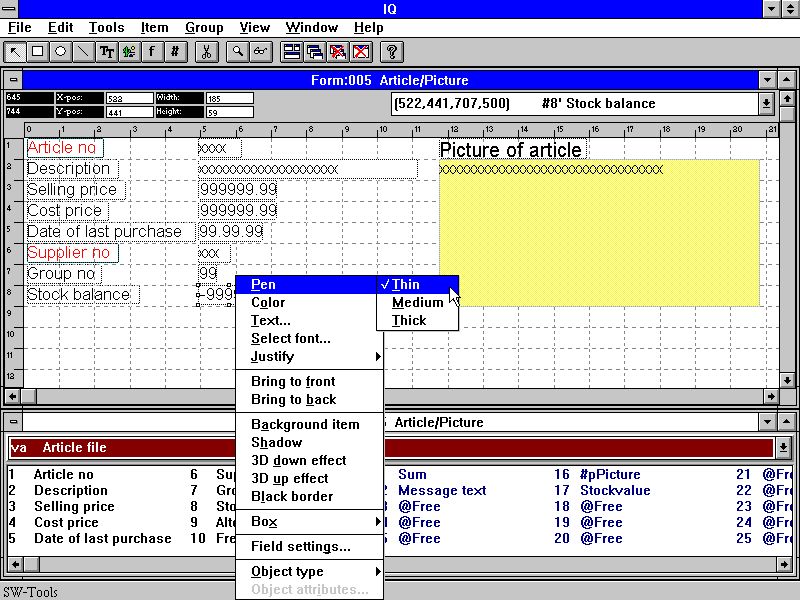 51. Colore cambiante, serie completa di caratteri e giustificazione7.6.1. PennaLa larghezza della penna è usata normalmente per gli elementi di tipo scatola, cerchio o linea. Può essere:Assottigli (1 puntino)Mezzo (2 puntini)A strati (4 puntini)7.6.2. ColoreIl colore di un elemento è diviso in due categorie:Priorità alta e colore della priorità bassaSe non c'è nessun colore della priorità bassa segno convenzionale prego richiesto il menuitemNessuna priorità bassaQuando selezionare per definire per o il quoziente d'intelligenza di colore della priorità bassa attiverà il dialogo standard di selezione di colore di Windows.7.6.3. TestoSe l'elemento contiene il testo è possibile pubblicare il testo usando la funzione.7.6.4. Serie completa di caratteriQuando cambiare la serie completa di caratteri per un quoziente d'intelligenza dell'elemento attiverà il dialogo standard di selezione della serie completa di caratteri di Windows. Potete allora selezionare il tipo della serie completa di caratteri, lo stile, il formato ecc.Noti prego che il formato dell'elemento non è cambiato. Ciò deve essere fatta manualmente dopo la conclusione della questa funzione.7.6.5. GiustificazioneUn elemento può essere giustificato tre sensiLa parte di sinistra ha giustificatoConcentratoLa destra ha giustificatoI campi normalmente numerici a destra sono giustificati.7.6.6. Porti alla parte anteriore/posterioreDi supporti di visualizzazione della forma di quoziente d'intelligenza del campo in cima a vicenda. Per esempio potete visualizzare il campo in cima ad un'immagine o gli apparecchi riunitori dei nastri e lle linee. Se selezionate per portare un elemento alla parte superiore è visualizzata in cima a tutti gli altri elementi. Se trasmetta per sostenere il tutto altri elementi sono visualizzati in cima esso.7.7. Tipo ed attributi dell'oggettoPotete controllare il comportamento del campo con le entrate del tipo e di attributo dell'oggetto: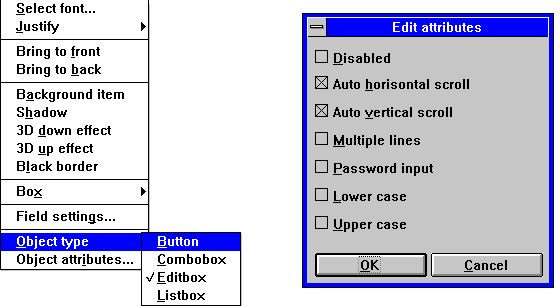 52. Tipo ed attributi dell'oggetto7.8. Gruppo spostando, di cancellazione e cambiare degli elementiSe dovete spostare, cancellare o cambiare un gruppo degli elementi può essere fatto dopo queste istruzioni:Assicuri che “l'elemento del cambiamento o la funzione del gruppo del contrassegno„ è selezionato. Sposti la freccia del mouse verso la posizione parte-di sinistra del gruppo degli elementi e scatti il tasto di mouse di sinistra. Continui a tenere il tasto di mouse di sinistra mentre spostano la freccia del mouse verso la posizione parte-di destra del gruppo. Quando il rettangolo punteggiato contrassegna il gruppo degli elementi liberi il tasto di mouse di sinistra.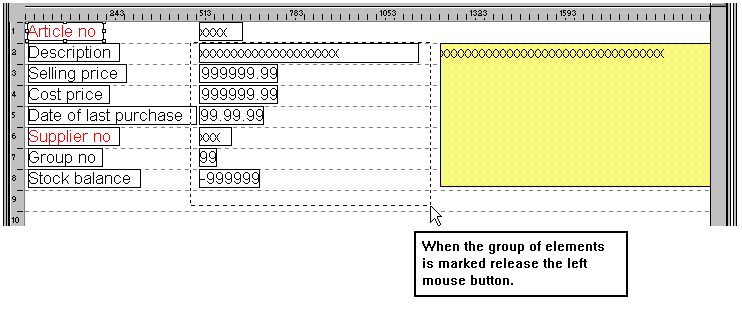 53. Contrassegnare un gruppo degli elementiIl gruppo selezionato ora è contrassegnato.7.8.1. Spostamento del gruppoLo spostamento del gruppo è fatto premendo il tasto di mouse di sinistra quando la freccia sta indicando ad un elemento nel profondo gruppo. Mentre sposta il mouse il tasto di mouse di sinistra deve essere mantenuto. Una volta liberato il gruppo è spostato.7.8.2. Cancellazione del gruppoSelezioni la funzione di cancellazione quando il gruppo è stato contrassegnato.7.8.3. Cambiare il gruppoQuando il gruppo è contrassegnato potete realizzare la stessa azione del descritta di “nel colore cambiante, in serie completa di caratteri e nella giustificazione„ su un singolo elemento.7.8.4. Blocchi delle lineeQuando le linee sono definite su una domanda la linea completa blocco può ora essere spostata o ridimensionato trascinando gli indicatori nel di sinistra margini.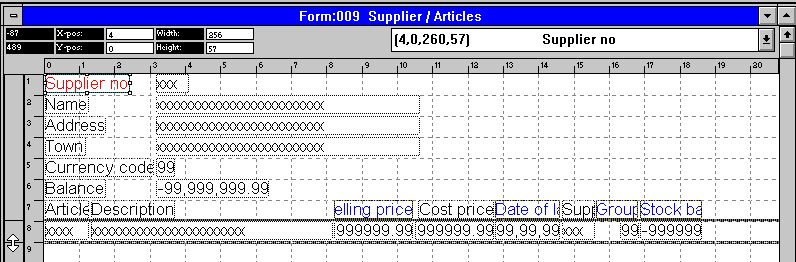 54. Pubblicazione della disposizione di una domanda di transazione8. CalcoliPrima che i calcoli possano essere pubblicati la domanda deve essere conservata. Se non il quoziente d'intelligenza conservato chiederà di conservare prima dell'attivazione della funzione. Riferisca prego “al Saving interroga„.Con questa funzione, potete calcolare i risultati che possono o meno essere visualizzati sulla forma. La sintassi dei calcoli e dei subfunctions installati è descritta nella parte manuale 2 - CALCOLI E SUBFUNCTIONS.8.1. Pubblichi i calcoliNel selezionare questa funzione il seguente schermo è visualizzato: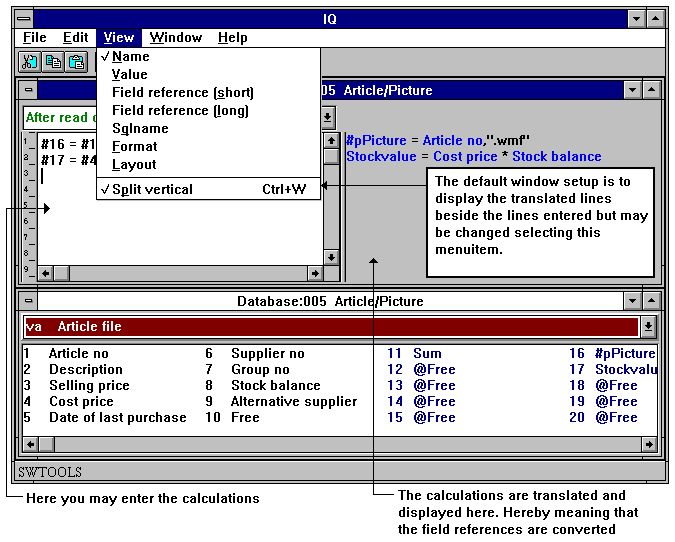 55. Calcoli“Emendi nella funzione della forma„, avete pubblicato la forma ed avete scelto visualizzare un campo libero con una disposizione e un nome relativi. Se fate la domanda prima che definiate il calcolo, otterrete il valore 0 nel campo. Potete entrare, per esempio:#17 = #8 * #4Ciò significa che Fieldnumber 17 (Stockvalue) deve essere calcolato As#8 (Stockbalance) * #4 (Costprice)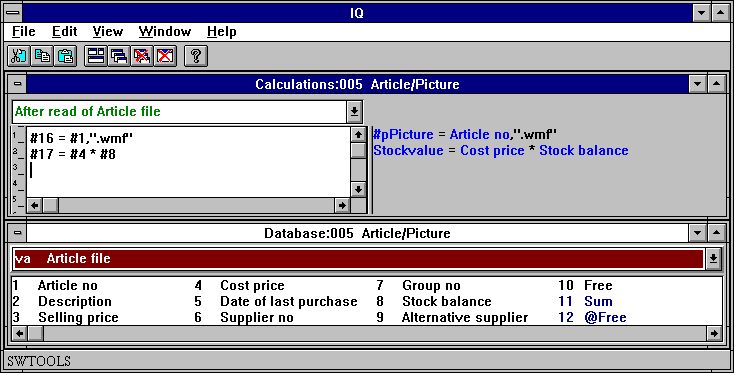 56. Riferendosi al nome di schedario ed a calcolare dell'immagine lo StockvalueL'esempio sopra le esposizioni come i numeri del campo usati nei calcoli sono tradotti in fieldnames, ora è facile da leggere il calcolo di valore di riserva. Discuteremo il calcolo dell'immagine qui sotto.Ora potete procedere a più calcoli o fine la finestra di calcolo e verificare l'inchiesta.8.2. Vista dei calcoli tradottiI calcoli tradotti sono visualizzati normalmente a colori e tutti i riferimenti del campo sono tradotti in fieldnames.Nei calcoli (e nella disposizione di forma) potete cambiare il di modo di traduzione dei campi come indicato qui: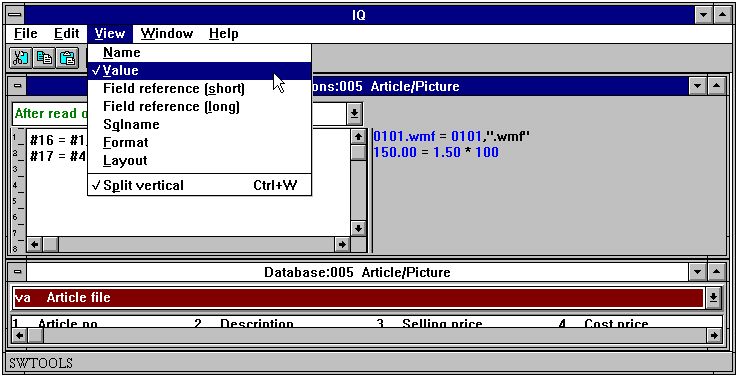 57. Vista cambiante dei calcoli tradotti8.3. Campi dell'immaginePotete definire i campi liberi per le immagini. In primo luogo dovete definire il campo libero come campo alfanumerico per giudicare un nome di schedario fisico uguale al nome di schedario dell'immagine.In modo che il quoziente d'intelligenza sappia che il campo è un campo dell'immagine il nome deve essere introdotto come:#p<name>dove il #p definisce il campo come campo dell'immagine.Il campo può allora essere inserito sulla forma e sul campo graduati per misura il formato dell'immagine.Per calcolare il nome di schedario dell'immagine potete entrare nel seguente calcolo:#16 = #1, “.wmf„Il campo libero 16 allora è calcolato come “numero dell'articolo„ più l'estensione“.wmf„con conseguente nome di schedario 0101.wmf dell'immagine se il numero dell'articolo è 0101.Noti prego che soltanto “la lima del Meta di Windows„ (wmf) è sostenuta in questa versione.8.4. FunzioniIl quoziente d'intelligenza ha un certo numero costruito nelle funzioni per l'arrotondamento, i calcoli di data ecc., che potete usare nei calcoli. Parte 2 - I CALCOLI ED I SUBFUNCTIONS descrive tutto questi.8.5. Punti di entrata per i calcoliI programmi di quoziente d'intelligenza permette che definiate i calcoli ai punti di entrata differenti nel programma standard. I punti di entrata sono:- Dopo colto della tabella principale- Vicino scatti sopra un campo- Tramite l'inizio del programma- Dalla conclusione del programmaI il programma è definito con la tabella che di transazione e della conduttura potete anche definire i calcoli ai seguenti punti di entrata:- Dopo colto della tabella di transazioneI punti di entrata possono essere scelti dalla seguente combinato-scatola: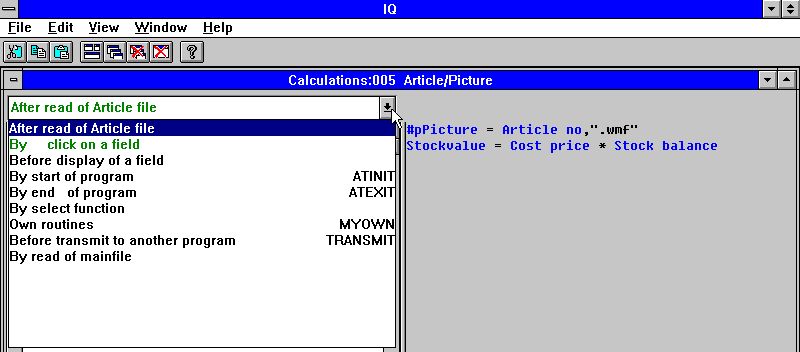 58. Punti di entrata per i calcoli8.5.1. Dopo colto della tabella principaleI calcoli sono effettuati ogni volta un'annotazione è letta dalla tabella principale. Questo punto di entrata potrebbe per esempio essere usato per calcolare lo Stockvalue in un campo libero se la tabella principale è “articoli„.8.5.2. Da scatti sopra un campoPotete definire i calcoli qui che sono attivati soltanto se l'utente scatta sopra il campo.Quando il punto di entrata è selezionato un'altra combinato-scatola diventa disponibile: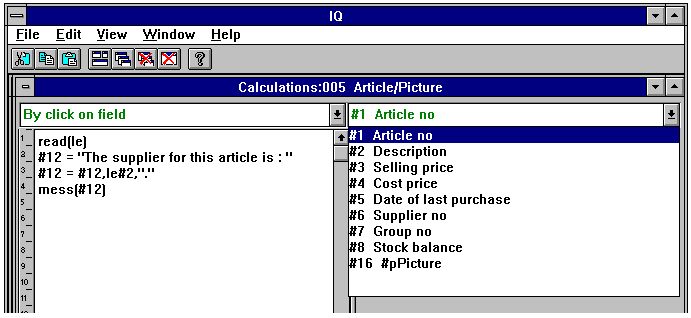 59. Punti di entrata del campo per i calcoliUn esempio potrebbe essere di visualizzare un messaggio con il nome del fornitore se l'utente scatta sopra il numero dell'articolo: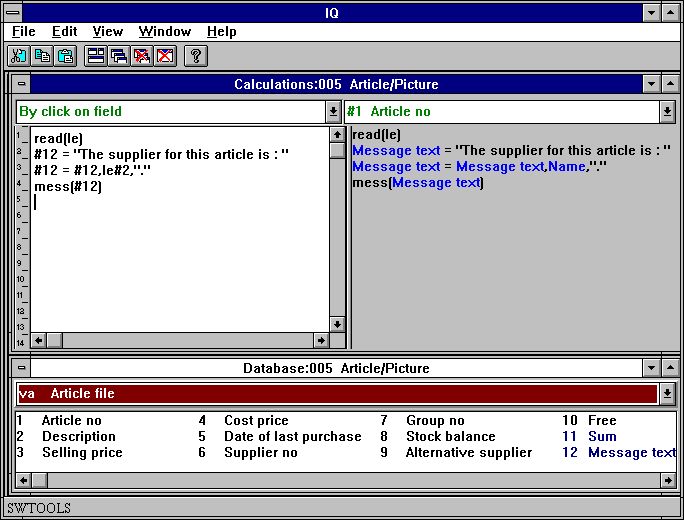 60. I calcoli vicino scattano sopra un campo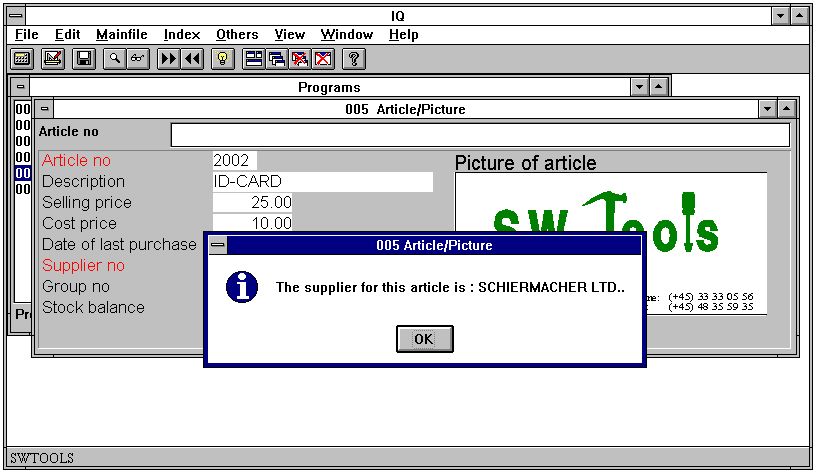 61. Risultato dei calcoli quando scatti sopra il campo8.5.3. Tramite l'inizio del programmaI calcoli a questo punto di entrata saranno effettuati soltanto tramite l'inizio del programma.8.5.4. Dalla conclusione del programmaI calcoli a questo punto di entrata saranno effettuati soltanto dalla conclusione del programma.8.5.5. Dopo colto della tabella di transazioneI calcoli sono effettuati ogni volta un'annotazione è letta dalla tabella di transazione. Questo punto di entrata potrebbe per esempio essere usato per calcolare lo Stockvalue in un campo libero se la tabella principale è “fornitore„ e nella tabella “articoli„ di transazione.8.5.6. Prima di ESPOSIZIONE di un campoI calcoli disposti qui sono effettuati appena prima che un campo è visualizzato la prima volta.8.5.7. POSSEDERE le procedureUn sottoprogramma può essere disposto in qualsiasi zona di calcolo usando il primo RITORNO ed allora IDENTIFICARE: RITORNO di calcoliLa zona dei calcoli di MYOWN è giusta un buon posto per tali procedure comuni.8.5.8. Prima TRASMETTA ad altri programmiQuando questo programma decide aggiornare altri programmi in primo luogo denominerà prima trasmette i calcoli. Qui potete leggere il programnumber che sarà aggiornato e le informazioni su questo:L'aggiornamento continuerà se restituite 0 e sarà saltato da un DI RITORNO (- 1)8.5.9. Da prescelto di una FUNZIONEQuando una funzione è selezionata il quoziente d'intelligenza farà l'azione corrispondente a questa. Ma prima che questo sia fatto avete la possibilità per controllare se la funzione è permessa al dato posto.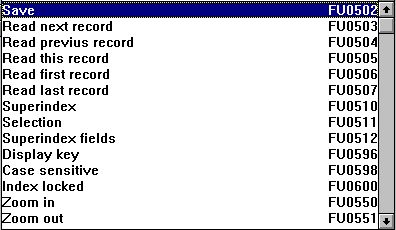 62. Calcoli di funzioneTutte le funzioni del menu possono essere trovate qui e noterete che l'ETICHETTA di calcolo è chiamata come FUnnnn, nnnn che è il numero di funzione come 551 per lo ZOOM FUORI.8.5.9.1. Messaggi di DOFUNCTIONChe Windows fa quando una funzione è selezionata è trasmettere ad un MESSAGGIO al dato programma con il whereafter di numero di funzione (per esempio 551 per lo ZOOM FUORI) di ag di programma su questo.Con DOFUNCTION (551) potete trasmettere un tal messaggio voi stessi e questo sarà minaccia esattamente come se l'utente attivi lo ZOOM FUORI si abbottoni.Potete persino dire al DOFUNCTION di trasmettere il messaggio ad un altro programma attivo e potete passare una chiave anche, per esempioDOFUNCTION (505, #1,20)chieda al programma il numero 20 per leggere l'annotazione con la chiave fornita nel campo 1.8.5.10. Tramite colto di mainfileCon questi calcoli potete influenzare la lettura del mainfile.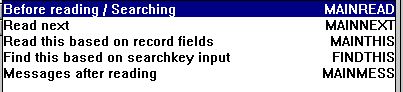 63. Calcoli di MainfileCiascuno dei calcoli può regolare il #OK e RINVIARE (- 1) per dire alla lima è letto. Potete costruire il vostro proprio searchroutine qui ma una certa conoscenza di programmazione sarebbe richiesta per questa.8.6. Domande di transazione e campi liberiLa transazione interroga gli impianti con un amplificatore di transazione. Quando una transazione è letta ed i calcoli hanno realizzato la transazione è disposto nell'amplificatore insieme a qualunque altra tabella colta con un collegamento alla transazione.Soltanto il numero di transazioni ha avuto bisogno di per l'esposizione reale è letto e calcolato e soltanto una volta. Andando in avanti/indietro nell'esposizione prenderà i valori dall'amplificatore.Inoltre il risultato dei calcoli per ogni linea è disposto in questo amplificatore nella forma dei campi liberi. I campi liberi funge da una tabella separata ma è divisa logicamente in due parti, una collegata alla lima di transazione ed in modo da attenuata ed una collegata alla lima principale e mantenuta via dall'amplificatore.Quanti campi liberi sono mantenuti per ogni transazione è determinato dal parametro “CAMPO LIBERO GLOBALE DA„ che come campione collega i primi 20 campi liberi alle transazioni ed il resto alla lima principale.8.6.1. Somma delle transazioniIl senso migliore illustrare come i campi liberi è usato in una domanda di transazione è guardare la somma fatta quando definisce una domanda gradisce:le#1-5/va#1-3La somma è calcolata nel primo campo libero “globale„ collegato al mainfile che si trasforma in in #27 (LE ha 6 campi ed il primo campo libero globale è 6+21=27).Dopo lettura della tabella principale la somma è iniziata come port-di andata: #27=0E per ogni linea di transazione la somma è aggiunta in su con: #27=#27+va#3Potremmo qui ed allora arrestarci esposizione giusta il campo sulla linea di transazione. Ciò funzionerà benissimo quando appena va in avanti nelle transazioni ma se provate ad andare “alla pagina precedente„ la somma si trasforma in nella stessa dappertutto. L'ultimo valore calcolato è visualizzato per tutte le linee di transazione.Abbiamo bisogno di qualcosa che “attacchi„ alla singola linea di transazione e quello è esattamente che cosa il primo campo libero (#7) sta facendo:Per ogni linea di transazione ci siamo regolati: #7=#27e campo 7 dell'esposizione anziché il campo 27 per ogni linea. Ora il risultato è attenuato insieme alla linea di transazione ed all'indipendente corretto da come ci muoviamo nelle transazioni.Potreste dire perchè non è tutti i campi liberi mantenuti nell'amplificatore insieme alle singole transazioni. Se decidete appena avere sul campo visualizzato insieme ai campi principali della lima come “somma delle transazioni„ questo allora dipenderebbe da quale transazione attualmente è stata visualizzata sullo schermo. Realmente dobbiamo avere due tipi separati di campi liberi.8.7. METTA A PUNTO nei calcoliCome il numero di possibilità per effettuare i calcoli in IQ/DATAMASTER sviluppa la possibilità per fare gli errori si sviluppa inoltre.Potete ora inserire una finestra di METT A PUNTO disponendo una linea di calcoloMETTA A PUNTO (1)quale una volta eseguito aprirà una finestra di mett a punto cui mostra come: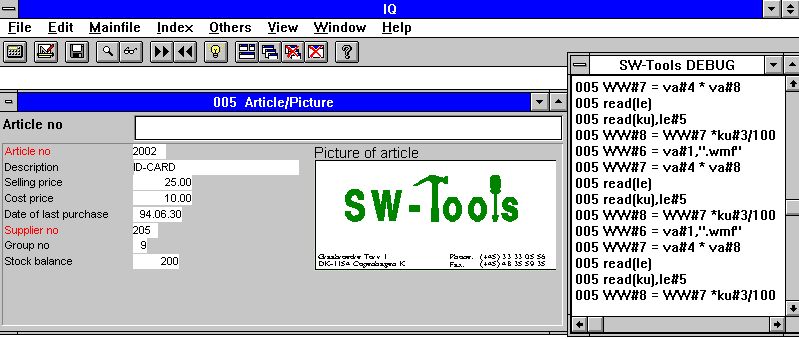 64. La finestra di METT A PUNTOUna volta aperto le informazioni di esposizioni della finestra di METT A PUNTO di tutti i calcoli che sono fatti in tutti i programmi. Tutte le sezioni di tutti programmi aperti saranno indicate questa ma in tutto il controllo di flusso come SE… ALLORA visualizzerà soltanto l'espressione in se.Il remains della finestra di mett a punto aperto fino a che non chiudiate il quoziente d'intelligenza o un METT A PUNTO (0) è met.9. Interazione fra le domandeIl quoziente d'intelligenza fornisce l'interazione fra le domande, dove una domanda del fornitore può aggiornare la vista di una lista dell'articolo basata automaticamente sul rapporto definito nel dizionario di dati fra la tabella dell'articolo e del fornitore.Se fate una domanda sul fornitore il numero 205 nella domanda del fornitore: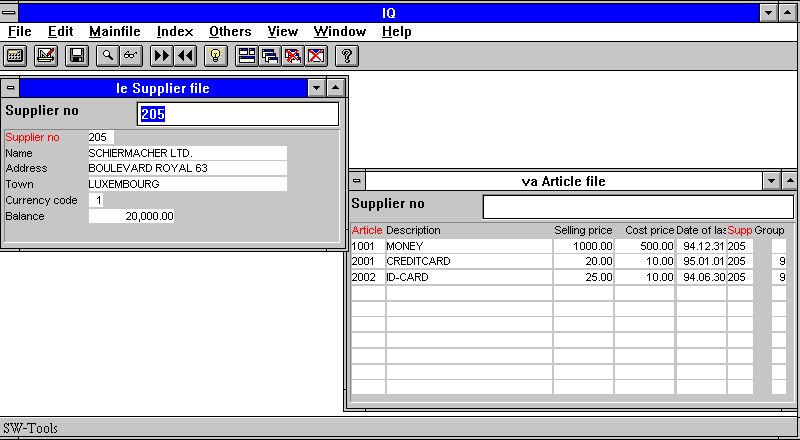 65. Interroghi sul fornitore 205 automaticamente aggiorna la lista dell'articoloaggiornerà la vista della domanda della lista dell'articolo in modo che visualizzi gli articoli in cui i uguali 205 del fornitore.Potete controllare se il programma prova ad aggiornare altre domande e se è aggiornato in se se altre domande cambia il relativo punto di vista. Il controllo può essere regolato individualmente in ogni programma contrassegnando o rimuovendo le seguenti voci di menu nel menu “altri„: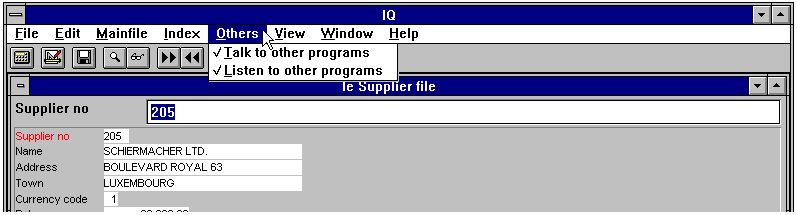 66. Controlli il colloquio ed ascolti modo9.1. Comunichi con altri programmiSe il menuitem è controllo contrassegnato questa domanda proverà ad aggiornare tutte le altre domande aperte se un rapporto esiste.9.2. Ascolti altri programmiSe il menuitem è controllo contrassegnato questa domanda sarà aggiornata se un'altra domanda aperta cambia il relativo punto di vista ed i rapporti esiste fra le domande.9.3. Esempio delle domande multipleNel sistema del demo avete un programma 1 disponibile. Il programma è stato conservato con l'opzione desktop quando i programmi 1 - 4 erano attivi. Di conseguenza quando iniziare questo inizio 4 di quoziente d'intelligenza di programma interroga automaticamente.Richiamando il quoziente d'intelligenza di numero 205 del fornitore aggiornerà la vista negli altri tre programmi basati sui rapporti definiti nel dizionario di dati.67. Programma del Demo dove una domanda aggiorna la vista di altreIn primo luogo aggiorna la domanda dell'articolo, visualizzante soltanto gli articoli in cui il numero del fornitore abbina. Ciò è perché il rapporto fra la tabella del fornitore e la tabella dell'articolo è numero del fornitore.Allora il quoziente d'intelligenza aggiorna la domanda del gruppo dell'articolo, perché la tabella dell'articolo ha un rapporto alla tabella del gruppo dell'articolo e perché la domanda del fornitore ha provocato una domanda cambiata dell'articolo. dovuto la vista cambiata nella domanda dell'articolo questo programma gli aggiornamenti la domanda del gruppo dell'articolo.L'ultimo programma aggiornato è la domanda di valuta. È aggiornato perché la tabella del fornitore ha un rapporto alla tabella di valuta usando il campo di codice di valuta.9.4. Comunicazione di InterprogramSopra il DOFUNCTION ha potuto essere usato trasmettere un messaggio ad un altro programma aperto. Ciò è one-way di comunicazione fra due programmi.9.4.1. Numero di programmaGeneralmente le funzioni che usando il numero di programma come parametro accetta uno di quanto segue:9.4.2. Campi da altri programmiPer mezzo del LASCI l'ordine che potete leggere/che modificate le variabili in un altro programma:9.4.3. Sottoprogrammi del terreno comunale di GOSUBUn'etichetta per GOSUB può essere preceduta dal numero di programma AsGOSUB 20longjumpquali cause la procedura LONGJUMP nel programma aperto 20 da eseguire.9.4.4. Variabili GLOBALI A1, A2,…Di base-come le variabili A1, A2,… potete usare come dati globali per tutti i programmi come la regolazione del A1=#1 in un programma e lettura del questo valore in un altro. Inoltre A$, B$,… può essere usato.9.5.  ^ di DIALOGO; funzione per input supplementareLa funzione di DIALOGO permette all'utente di schioccare in su i dialogboxes con un insieme selezionato dei campi ad un punto qualunque di un'esecuzione di rapporto o in un programma di quoziente d'intelligenza per esempio da scatti sopra un campo.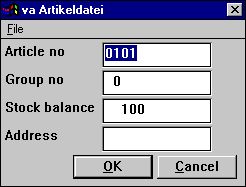 68. DIALOGO (“#1,7-8, le#3„) in una domanda dell'articoloIl DIALOGO (“#1,7-8, le#3„) definisce un dialogo con i dati campi. La documentazione dei campi è usata se presente come aiuto in linea di galleggiante quando il cursore del mouse è eccedenza spostata il testo principale.Un certo numero di opzioni possono essere dichiaratoe insieme ai campi quale la C per Combobox, L per Listbox con i valori validi, W per la larghezza del campo e così via. Questi sono descritti nella parte di riferimento di subfunction di questo manuale. In effetti sono molti di nuovi dialoghi nel TRIO fatto con la stessa funzione.9.6. Supporto OLE 2.0Il supporto di collegamento di oggetti OLE 2.0 e di incastonatura dà la possibilità dell'utente di integrata delle altre applicazioni di Windows nel rapporto o nella domanda definita nel TRIO.Per esempio la parola del Microsoft può essere usata quando definire una lettera del cliente e una video sequenza può essere giocata su una domanda dell'articolo.L'interfaccia è semplice usare poichè l'oggetto OLE appena è definito poichè un campo nel TRIO ha contrassegnato come OLE ed è disposto sulla domanda della forma/quoziente d'intelligenza di rapporto appena come un picturefield. L'esposizione e la correzione del soddisfare allora saranno effettuate dal programma OLE selezionato dell'assistente. Facoltativamente un collegamento ad un documento attuale può essere usato o un oggetto incluso e memorizzato nell'ambito del programma del TRIO può essere generato.Il manuale OLE del TRIO descrive queste funzioni in dettaglio.10. Inizi i parametri ed i programmi standard10.1. Il quoziente d'intelligenza inizia i parametriIl quoziente d'intelligenza può essere scelto da WINDOWS usando i seguenti parametri:10.2. Programmi standardNel sottosistema standard (veda RAPGEN) troverete i campioni per i programmi di DATAMASTER e di quoziente d'intelligenza. Quando un nuovo programma è reso non solo alla disposizione ma anche i parametri ed i calcoli sono presi di qui in modo da c'è ne cambiamenti fatti a questi sono riflessi in tutti i nuovi programmi.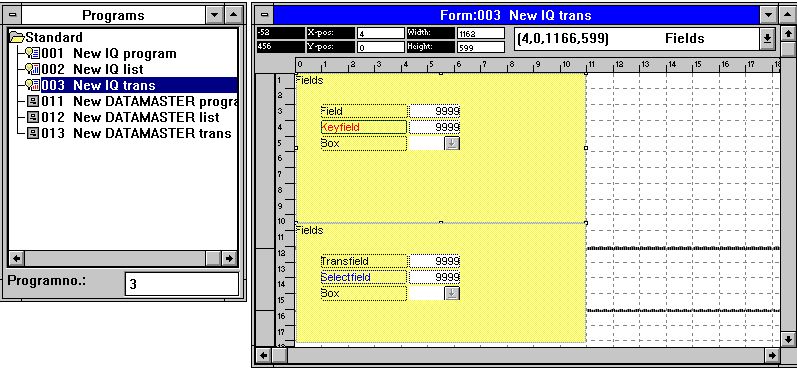 69. Un programma standard per quoziente d'intelligenzaNella disposizione per il programma di transazione sopra voi noti due blocchi, uno per la lima principale ed uno per le transazioni. Gli entrambi attributi per i campi ed il loro testo principale possono essere cambiati.Si noti che la DISTANZA fra i campi definisce la linea distanza nel nuovo programma.NOTA: Se reinstallate o il TRIO di aggiornamento i programmi standard deve essere registrato ancora!Figura lista1. Quoziente d'intelligenza	42. Schermo di patente	53. Accesso a delle funzioni usando i menu o il toolbar	64. Il toolbar durante la domanda	65. Menu e tasti di Generel	76. Copia stampata	87. Selezione dell'identificazione della tabella	108. Giacimenti della Tabella	119. Esempio di una domanda dell'articolo	1210. Generazione della domanda	1311. Domanda su una tabella	1412. Domanda sulla forma della lista	1513. Rapporto ad altre tabelle	1614. Selezionando i campi a partire da una tabella relativa	1715. Domanda con il rapporto fra le tabelle	1816. Domanda sulla conduttura e sulla tabella di transazione	1917. Forma di domanda con i numeri del campo	2218. Preferenze	2319. Annotazione di dati seguente	2920. Annotazione di dati precedente	3021. Ricerca di Superindex	3422. Il cursore di FUGA	3523. Funzione per i campi del superindex	3624. Pubblicazione dei campi del superindex	3625. Domanda normale della lista dell'articolo	3726. Selezione sul prezzo di vendita di vendita più notevolmente di 100	3727. Risultato della domanda con la selezione	3828. Vista di tutti gli articoli per il fornitore 205	6229. La funzione risparma	7130. Il dialogo risparmi	7231. Domande di multiplo conservate in un programma	7532. Cancellazione della domanda	7633. Non tutte le lime hanno potuto essere aperte in un programma di quoziente	7734. Funzione della documentazione	7835. Selezione dei programmi per stampare	7836. Esempio della documentazione di programma di quoziente d'intelligenza	7937. Il menu di VISTA	8038. Documentazione del campo	8139. Valori validi	8240. Parametri di programma	8341. Emendamento della forma	8942. Selezione del campo per inserire sulla forma	9043. Inserimento del campo sulla forma	9044. Selezione del campo con la parte anteriore da inserire sulla forma	9145. Selezione della funzione specifica del testo della serie completa di	9346. Dialogo per il testo specifico della serie completa di caratteri	9347. Funzione per cambiare serie completa di caratteri di un elemento	9448. Tasti di Toolbar per le funzioni di tiraggio	9549. Cancellazione l'elemento selezionato corrente o di profondo gruppo	9650. Casella di modifica il formato e le regolazioni del campo	9751. Colore cambiante, serie completa di caratteri e giustificazione	9852. Tipo ed attributi dell'oggetto	10553. Contrassegnare un gruppo degli elementi	10654. Pubblicazione della disposizione di una domanda di transazione	11055. Calcoli	11256. Riferendosi al nome di schedario ed a calcolare dell'immagine lo Stockvalue	11357. Vista cambiante dei calcoli tradotti	11458. Punti di entrata per i calcoli	11759. Punti di entrata del campo per i calcoli	11960. I calcoli vicino scattano sopra un campo	12061. Risultato dei calcoli quando scatti sopra il campo	12162. Calcoli di funzione	12863. Calcoli di Mainfile	13064. La finestra di METT A PUNTO	13365. Interroghi sul fornitore 205 automaticamente aggiorna la lista dell'articolo	13466. Controlli il colloquio ed ascolti modo	13467. Programma del Demo dove una domanda aggiorna la vista di altre	13768. DIALOGO (“#1,7-8, le#3„) in una domanda dell'articolo	14369. Un programma standard per quoziente d'intelligenza	147Index-	1;11;12;15;19;20;22;34;37;41;44;45;54;62;75;106;111;116;117;119;127;130;132;137;138;142r--	6200	43;68;91;112;127;132;133;14400	63;9100010	660101	115010187	6409	1;6511	3;4;5;6;8;10;12;15;19;20;22;24;28;29;30;31;32;33;35;37;39;40;41;45;49;54;55;62;63;64;65;66;68;69;71;73;74;75;77;81;84;90;91;92;99;107;112;115;118;127;129;130;132;133;135;137;139;142;143;146;148;14910	13;66;130;145;146;147;148100	37;39;1481000	42;6312	15;62;14813	16;92;14816	19;115;14817	22;112;14822	2;5;6;9;10;15;16;19;20;21;22;23;24;25;26;30;34;35;36;37;40;41;44;50;56;62;64;67;74;76;77;82;85;91;92;93;99;100;108;111;114;116;119;136;140;144;147;14820	13;30;43;129;131;141;148205	31;52;62;134;137;148;14920longjump	14121	34;132;14827	38;132;14833	6;8;16;26;27;28;29;30;31;32;33;34;35;36;37;38;39;40;41;42;43;44;45;46;47;48;49;50;51;52;53;57;62;65;75;78;86;91;95;101;109;115;122;132;137;141;143;148;14934	62;78;14844	6;19;32;36;39;42;43;48;49;50;51;52;53;54;55;56;57;58;59;60;61;62;63;64;65;66;67;68;69;80;81;82;87;96;99;102;110;112;116;123;137;138;139;140;141;142;14840	83;85;148499	8555	7;20;33;39;43;53;59;62;70;71;73;74;75;76;77;78;80;81;82;88;92;97;103;117;118;119;122;123;124;125;126;127;128;129;130;132;143;148505	129551	128;12966	8;12;15;19;20;21;22;37;41;44;54;60;64;83;84;85;86;87;88;98;99;100;101;102;103;104;125;131;132;144;14877	10;22;45;61;62;63;64;65;66;89;90;91;92;93;95;96;97;98;99;100;101;102;103;104;105;106;107;108;109;110;126;132;133;143;148;1497-8	143;14988	11;12;19;20;22;23;24;25;26;43;46;54;62;67;68;106;107;108;109;110;111;112;114;115;116;117;118;119;122;123;124;125;126;127;128;129;130;131;132;133;148870101	648l	1599	12;47;65;69;128;129;134;135;136;137;138;139;140;141;142;143;144;148999	73AA	63;64;65;66;99;133;142;149A$	142A1	142A2	142Abbiamo	132Accesso	6;148Aggiunga	24Aiuto	80Allora	76;93;137ALLORA	133Altre	95Andando	131Annotazione	29;30;31;148As	15;20;38;43;54;112;141Ascolti	136Assicuri	106Assottigli	99Attiva	98BB$	142Bandierine	97Blocchi	110BUS	40;44CC	143Calcoli	111;112;128;130;149CALCOLI	44;111;116Cambiando	85Cambiare	109Campi	36;62;115;140Campo	63;64;86CAMPO	97;131Cancellare	96Cancellazione	76;96;108;148Carattere	19Che	129Chiave	49Ciascuno	130Ciò	15;21;37;68;81;102;112;132;137;138Cioè	16Circa	6CLRFLAG	97Codice	62Codifichi	65Colore	26;88;98;100;148Combobox	143Come	21;82;133Comunicazione	138Comunichi	135Con	111;129;130Concentrato	103Conservando	70Conservare	47;71Continui	106Contrassegnare	106;149CONTROLLO	78Copia	8;148Costprice	112Ctrl	96CTRL	57;58;59CURSOR	57;58CURSORE	55;56;60;62;63DDa	16;119;128DA	131Dalla	117;123Data	11;62DATAMASTER	97;133;147Definire	19Definizione	9;21Demo	137;149Descrizione	11;21;22;63Determina	86Di	10;104;137;142DI	127Dialogo	93;148DIALOGO	143;149Digitare	62Discuteremo	113DISTANZA	147Documentazione	81;148DOFUNCTION	129;138Domanda	14;15;16;18;19;37;148Domande	54;75;131;148Dopo	3;19;59;117;118;124;132Doppio	91Dovete	82Durante	35Duri	33EE	42;44;111;132è	3;4;5;6;10;12;13;14;15;16;19;20;22;26;28;31;34;35;37;38;39;40;41;42;43;44;47;49;51;52;53;54;59;61;62;63;64;65;66;67;68;71;74;75;76;80;87;90;91;94;95;96;98;99;100;101;102;104;106;107;108;109;111;112;113;115;117;118;119;124;125;126;128;129;130;131;132;133;134;135;136;137;138;143;144;147È	28;43;62;74;89;91;137ED	116Emendamento	77;89;148Entrare	62ENTRI	20;32Equilibrio	11;62Esempio	12;79;137;148ESPOSIZIONE	125ETICHETTA	128FFacoltativamente	144Fieldnumber	112Forma	22;148FUGA	35;148FUnnnn	128Funzione	8;36;78;94;148FUNZIONE	128Funzioni	116FUORI	128;129GGeneralmente	38;139Generato	84Giacimenti	11;148GIÙ	55;58;60;62;63Giustificazione	103GIUSTO	93Gli	147GLOBALE	131GLOBALI	142GOSUB	141Gruppo	62;106HHOME	59II	14;19;22;36;38;44;67;85;103;114;116;117;118;120;122;123;124;125;131;149IDENTIFICARE	126Il	3;4;5;6;8;13;16;19;20;23;31;35;48;50;51;60;62;72;73;74;80;83;84;87;93;100;106;115;116;132;133;134;137;143;144;146;148Importo	62;68In	16;19;53;78;115;137;143IN	56;57Indice	2Inizi	145Iniziare	4Inoltre	131;142Inserimento	90;93;148Inserto	91Interazione	134Interprogram	138Interroghi	27;134;149Interruttore-Attrezzi	3;5;16Introduzione	3Invece	12IQ	133LL	15;19;51;59;91;95;97;113;127;132;137;143;144La	12;13;15;19;22;26;31;36;37;39;40;47;52;61;62;63;71;88;92;93;94;99;103;111;126;131;132;133;143;148;149LASCI	140Le	5;19;22;28;70;95LE	132LIBERO	131Linee	69LISTA	52Listbox	143Lo	107LONGJUMP	141MM	40Ma	128Mainfile	37;130;149Manuale	1Mentre	95;107Menu	7;148Messaggi	129MESSAGGIO	129Meta	115METT	133;149METTA	133Mezzo	99Microsoft	144MYOWN	126NNaturalmente	5Nei	114Nel	37;54;75;80;81;112;137;147Nell	12;56Nella	147Nessuna	100No	11Nome	74Nomi	53Non	36;77;84;148Normale	91Normalmente	75NOTA	147Noti	102;115Numero	11;73;85;87;139OO	42ODBC	3Ogni	31;98OLE	144Oltre	16;34Ometta	25Opzione	22Ora	90;91;113;132Ordine	59PPagina	55;56Parametri	83;148Parte	92;116Penna	99Per	6;28;29;30;31;34;36;42;43;44;61;63;64;65;66;75;78;93;95;98;104;115;132;140;144PgDn	34Più	20Poiché	6;16;38Porti	104POSSEDERE	126Posto	69Potete	26;32;34;36;40;45;46;53;60;63;67;69;88;95;102;105;112;115;119;129;130;133;134Potremmo	132Potreste	132Precedentemente	26Preferenze	23;148Prezzo	11;62Prima	32;57;76;83;89;111;125;127PRINCIPALE	68Priorità	100Programma	137;149Programmi	147PUBBLICAZIONE	81Pubblichi	112Punti	117;119;149PUNTO	133;149Può	99QQuando	4;10;20;28;31;53;54;62;69;71;75;76;77;90;96;100;102;106;109;110;119;127;128;131;147Quandosiete	80Quanti	131Questa	15;52Questi	143Questo	20;118;124Qui	127Quoziente	4;148RRAPGEN	147Rapporto	16;148Realmente	132Refno	62;66REGOLAZIONI	97Reperimento	28Rettangoli	95Ricerca	34;50;148Richiamando	137Riferisca	22;24;25;26;44;83;89;111Rimozione	46RINVIARE	130Risparmi	75Risultato	38;121;148;149RITORNO	45;126;127SSaving	83;89;111SCATOLA	97Scattandosi	90Scatti	96Scelte	22Schermo	5;148Se	13;15;24;25;28;31;37;38;39;41;42;43;44;47;49;50;51;52;53;59;62;67;68;73;83;89;91;93;100;101;104;106;111;112;132;134;135;136;147SE…	133Secondo	62Selezionando	17;75;148Selezione	10;37;39;40;41;43;61;78;90;91;93;148Selezioni	37;42;45;108Serie	102SETFLAG	97Shift	34Si	30;33;147Sintassi	21Soltanto	54;131Somma	67;132Sopra	138Sottoprogrammi	141Spostamento	107SPOSTAMENTO	78Sposti	95;106Stampa	78Stockbalance	112Stockvalue	43;112;113;118;124;149Storia	20SU	56;57Subfunctions	44SUBFUNCTIONS	44;111;116Sulla	52Superindex	34;36;60;148SUPERINDEX	35Supporto	144TTabella	11;148Tasti	95;148Testo	101Tipo	105;148Toolbar	95;148Tramite	117;122;130Transfile	61TRASMETTA	127TRIO	143;144;147Tuttavia	15;19;63Tutte	59;128;133Tutti	13Tutto	53UUltima	58Un	19;103;119;126;141;143;147;149Una	10;15;16;22;89;107;133Usando	44Usate	32;33;55;56;57;58;59Usato	55Utilizzi	78VValori	82;148Variabili	142Veda	86Vicino	117Virginia	20Vista	62;114;148;149VISTA	80;148WW	143Windows	26;88;94;100;102;115;129;144WINDOWS	146WW#1	67WW#21	67YY	96ZZeri	91Zero	91ZOOM	128;129 Definizione Descrizione Opzione Descrizione Operatore Descrizione